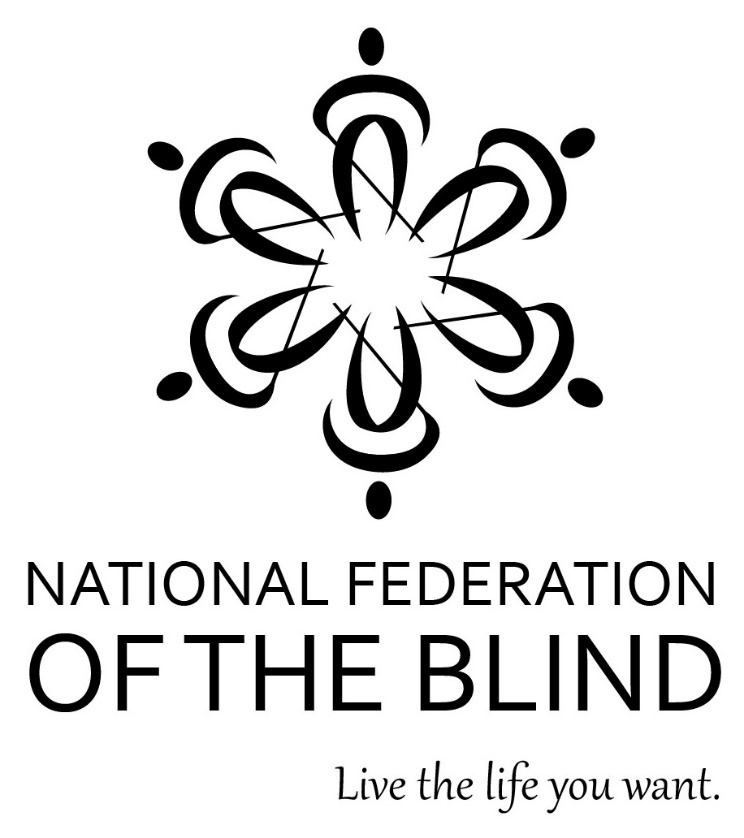 CONVENCIÓN ANUAL DEL 2021#NFB21EN CUALQUIER  LUGAR Y EN TODOS LADOSdel 6 de julio al 10 de julioBIENVENIDOS A LAoctogésima CONVENCIÓN ANUAL DE LAFEDERACIÓN NACIONAL DE CIEGOSMark A. Riccobono, PresidenteNational Federation of the Blind200 East Wells Street at Jernigan PlaceBaltimore, Maryland 21230John Berggren,Director de Operaciones de Organización, y de Actividades de la Convención¡BIENVENIDA!Bienvenidos a la reunión más grande de personas ciegas organizadas del mundo, la convención anual de la Federación Nacional de Ciegos, donde las expectativas aumentan y las vidas literalmente son transformadas. Nuestra octogésima primera convención se celebra una vez más de forma virtual, tal como lo fue el verano pasado. Si algo aprendimos durante nuestra primera convención en línea, es que una pandemia mundial puede hacer poco para frenar el espíritu de la Federación. Al leer la agenda, está claro que no hay escasez de actividad y entusiasmo en toda nuestra organización. Ya sea que esté aprendiendo sobre la Federación Nacional de Ciegos por primera vez o sea un miembro por largo tiempo que sienta curiosidad por la últimatecnología accesible, encontrará algo para satisfacer sus necesidades en la convención de este año. Aproveche cada oportunidad para explorar, hacer nuevos amigos y vivir la vida que quiere en #NFB21.LLAMADA DE LOS NOVATOSTodos los que por primera vez participan en la convención  están cordialmente invitados a asistir a una reunión de bienvenida en Zoom la semana antes de que comience la convención. El Presidente Riccobono y la directora de la junta directiva, Pam Allen estarán presentes para dar una vista previa de las actividades de la convencióny brindar una perspectiva histórica de la organización y cómo se convirtió en la voz líder en el campo de la ceguera. Si es nuevo en la Federación, venga a aprender un poco más sobre nuestra organización dinámica y la familia extendida que podría convertirse en la suya.  Únase a nosotros el martes 29 de junio, de 8:30 a 9:30 pm. Hora del Este. (Identificación de la reunión Zoom es 996 0507 0015). ¡Estamos ansiosos por darle la bienvenida! Con anticipación, consulte nuestra Guía para los que Asisten por Primera Vez en https://nfb.org/get-involved/national-convention/first-timers-guide.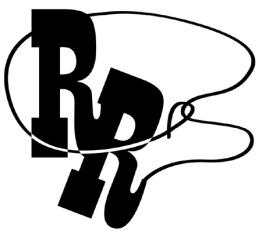 Españolhttp://nfbnet.org/pipermail/nfbespanol-talk_nfbnet.org/2021-June/002953.htmlINCLUSIVIDAD, DIVERSIDAD Y CÓDIGO DE CONDUCTAEstamos comprometidos a brindar un ambiente acogedor, seguro y saludable para todos. Gracias por cultivar una atmósfera de respeto mutuo en la que los participantes de diversos orígenes puedan aprender, establecer contactos y compartirentre sí. Estamos comprometidos con la diversidad, la equidad y la libre expresión de ideas. Estos principios se describen en nuestro Código de Conducta que se encuentra en https://nfb.org/codeofconduct.  Españolhttp://nfbnet.org/pipermail/nfbespanol-talk_nfbnet.org/2018-April/002525.htmlReconocemos la responsabilidad compartida de crear y mantener esa atmósfera en beneficio de todos. Los comportamientos prohibidos incluyen el hostigamiento, la conducta sexual inapropiada y el uso inapropiado de la plataforma de la convención virtual de laFederación. No se tolerará el comportamiento prohibido o el uso indebido de la plataforma y puede resultar en su eliminación de la convención y / u otras consecuencias. Para obtener ayuda o para informar de un incidente en la convención, llame al 410-659-9314, extensión 2475, o envíe un correo electrónico al code@nfb.org. Los informes formales se pueden enviar al https://www.nfb.org/about-us/history-and-governance/code-conduct/code-conduct-complaint-report-form. Todos los informes formales se investigarán a fondo de acuerdo con los pasos de nuestro Código de Conducta. Para obtener apoyo u orientación, conéctese con nuestro grupo de fuerza laboral dirigido por supervivientes survivors@nfb.org o extensión 2238, o durante las horas de la convención enumeradas en esta agenda. Gracias por su compromiso con la seguridad y el apoyo de la comunidad de ciegos.INSCRIPCIÓNLa inscripción de la Convención permanece abierta en https://nfb.org/registration. Se recomienda encarecidamente a todos los asistentes que se inscríban. Aunque la fecha límite para que los inscritos sean elegibles para la votación de la convención ya pasó, Todavía existen varios beneficios al inscribírse. Recibirá las últimas actualizaciones sobre las actividades de la convención y consejos útiles para conectarse y navegar por las sesiones. También será elegible para premios de entrada durante la reunión de la junta directiva, las sesiones generales y el banquete.Aquellos que no tengan acceso a Internet deben comunicarse con su capítulo o filial local para obtener ayuda.SALÓN DE EXPOSITORES El Salón de Expositores de la convención nacional es siempre un espacio interesante para comprobar la última tecnología y muchos otros productos y serviciosde interés para la comunidad de ciegos. En un entorno virtual, la experiencia del salón de expositores será diferente a la que se vive en persona, pero hay muchas formas de conectarse, hacer preguntas y aprender algo nuevo.Se anima a todos los asistentes a visitar https://crowd.cc/nfb21 (después del 25 de Junio) donde encontrará muchos expositores conocidos y algunos nuevos. Vea sus perfiles en cualquier momento. Interactúe durante el horario de funcionamiento del salón de expositores. Una lista de expositores está disponible en nuestra página web de la convención, https://nfb.org/convention. Las Horas de operación del Salón de Expositores son las siguientes:martes	desde 9:00 AM hasta 5:00 PM.Miércoles	desde 9:00 AM hasta 5:00 PM.Jueves	desde 9:00 AM hasta 12:00 PM.Viernes	desde 9:00 AM hasta 11:00 AM.Sábado	desde 9:00 AM hasta 12:00 PM.LA TIENDA, INDEPENDENCE MARKETAl igual que con el Salón de expositores, no puede visitar la NFB Independence Market en persona. Sin embargo, la Market seguirá aceptando pedidos telefónicos durante la convención y tiene un horario extendido para reflejar nuestro programa de la convenciónen zonas horarias múltiples este año.Las horas de operación de la tienda, Independence Market son las siguientes: Martes	desde 9:00 AM hasta 8:00 PM. Miércoles	desde 9:00 AM hasta 6:00 PM.Jueves	desde 9:00 AM hasta 6:00 PM.Viernes	desde 9:00 AM hasta 12:00 PM.Sábado	ClausuradoLA SUITE PRESIDENCIALPor segundo año, la Suite Presidencial estará en una sala de reunión Zoom, que se accede conectándose a https://zoom.us/j/2235173348. Podrá dejar un mensaje con el anfitrión para Mark Riccobono, el presidente electo de la Federación Nacional de Ciegos. También tendremos algunas oportunidades limitadas para que individuos o grupos programen citas para hablar con él. Hágale saber al anfitrión que le gustaría programar una reunión y deje su información de contacto para que podamos comunicarnos con usted con la hora dela cita. Además, venga a reunirse con otros miembros en la Suite Presidencial. Habrá un anfitrión disponible para recibir a los visitantes, habrá salas de reuniones virtuales disponibles para que los miembros de la Federación hablenentre sí, y los líderes de la Federación estarán disponibles para responder preguntas y hacer conexiones dentro de la red de recursos del movimiento. El anfitrión lo colocará en una sala cuando llegue a la suite. (Lo lamentamos, pero no se proporcionarán palomitas de maíz ni chocolate de leche M&Ms.)Las horas de la Suite Presidencial son:Martes 		desde 9:00 AM hasta 9:00 PM.Miércoles	desde 9:00 AM hasta 1:00 PM.			desde 6:00 PM hasta 8:00 PM.Jueves		desde 9:00 AM hasta 2:00 PM.			Desde 5:00 PM hasta 6:30 PM.Viernes		desde 9:00 AM hasta 10:45 AM.Sábado		desde 9:00 AM hasta 12:00 PM.ESPACIO SEGURO PARA SUPERVIVIENTESComo parte de nuestros esfuerzos continuos para brindar seguridad, apoyo e inclusión dentro de la Federación Nacional de Ciegos, el Grupo de Fuerza Laboral, Survivor Task Force, paraSupervivientes está brindando un espacio seguro para supervivientes y personas que han sido afectadas o dañadas por conducta sexual inapropiada y otrasformas de abuso dentro de la Federación y programas/eventos afiliados. Le invitamos a visitar para el apoyo confidencial de sus compañeros, para discutir preguntas/inquietudes acerca de las medidas de seguridad y apoyo en curso dentro de la Federación, y para acceder a recursos de apoyo adicional. Las salas de reuniones estarán disponibles para apoyo confidencial personalizado. Visite el espacio seguro a través de Zoom. Identificación de la reunión Zoom 202 313 2945 de lunes a viernes desde 5:00 PM hasta 6:30 PM. y el Sábado entre 6:30 PM y 7:30 PM.Si no puede participar en el espacio seguro de los supervivientes y necesita apoyo adicional o tiene más preguntas durante la convención, puede enviarun correo electrónico a survivors@nfb.org o llame al 410-659-9314, extensión 2238. Un miembro del Grupo de Fuerza Laboral de Supervivientes, Survivor Task Force, responderá a las llamadas dentro de las cuatro horas posteriores a la hora de su mensaje entre 10:00 AM hasta 10:00 PM durante la semana de la convención.ARTÍCULOS DE ATENCIÓN ESPECIALLa agenda de la Convención Nacional dice que se reunirá utilizando el horario de verano (Hora del Este). Tenga en cuenta que hay que convertir las horas publicadas a su zona horaria adecuada.La filial anfitriona de la convención, la Federación de Maryland, organizará un Club de Desayuno en la Convención desde 9:00 AM hasta 10:00 AM cada mañana durante la convención. Los anfitriones del Club de Desayuno revisarán la agenda del día y proporcionarán números de teléfono y códigos de acceso para quienes los necesiten. Los participantes deben estar preparados con una herramienta de escritura para anotar las horas y acceder a la información de los eventos a los que planeanasistir. Se puede acceder al Club de Desayuno por teléfono todos los días marcando el 339-209-4083.La Conferencia de la División de la Organización Nacional de Padres de Niños Ciegos (NOPBC) de la Federación en 2021, que se celebra cada año junto con la ConvenciónNacional de la Federación Nacional de Ciegos, También se convocará virtualmente. Para obtener más información acerca de la conferencia de la Organización Nacional de Padres de Niños Ciegos, NOPBC, de este año, Titulada “Empoderando a Nuestros Hijos: Maximización de Habilidades, Oportunidades, y Sueños,” envíe un correo electrónico a Carlton Walker al president@nopbc.org. EVENTOS PREVIOS A LA CONVENCIÓNMIÉRCOLES, 30 DE JUNIO DE 2021Desde 6:00 PM hasta 7:30 PM—FESTEJANDO JUNTOS: COCCIÓN Y CÓCTELESIdentificación de la reunión Zoom: 921 0693 8384Prepárate para el banquete. Los Federacionistas Regina Mitchell y Hoby Wedler compartirán un par de recetas y darán consejos para tener una cena de banquete exitosa.LUNES, 5 DE JULIO DE 2021Desde 10:00 AM hasta 5:00 PM—CUESTIONES CONTEMPORÁNEAS EN REHABILITACIÓN Y EDUCACIÓN PARA CIEGOS—VIGÉSIMA CONFERENCIA ANUAL DE REHABILITACIÓN, ORIENTACIÓN Y MOVILIDADInscripción (en línea antes del 3 de julio en https://nbpcb.org/members/er.php?eid=434):Profesionales: $50 y Estudiantes gratuito. Patrocinadores:La Junta Directiva Nacional de Certificación Profesional Sobre la Ceguera,National Blindness Professional Certification Board,(NBPCB) y elInstituto de Investigación y Desarrollo Profesional Sobre la Ceguera,Professional Development & Research Institute on Blindness(PDRIB), en la Universidad de Louisiana Tech.Colin Wong y Joni Martínez, Co-DirectoresDesde 7:30 PM hasta 9:30 PM—NOCHE HUMORÍSTICA DE RisaIdentificación de la reunión Zoom: 985 9871 5785Por primera vez, la filial anfitriona es la organizadora de la Noche Humorísta de Risa, lo que lleva a los humoristas ciegos directamente al escenario virtual para hacernos reír a carcajadas. Los asistentes que sean miembros de la Federación y que se inscribieron para la convención de 2021 antes del 31 de mayo de 2021, serán elegibles para votar porsu humorísta favorito. La participación es gratuita.Ronza Othman, CoordinadoraAGENDA DE LA CONVENCIÓNMARTES, 6 DE JULIO DE 2021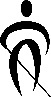 Desde 10:00 AM hasta 5:00 PM—CUESTIONES CONTEMPORÁNEAS EN REHABILITACIÓN Y EDUCACIÓN PARA CIEGOS—VIGÉSIMA CONFERENCIA ANUAL DE REHABILITACIÓN, ORIENTACIÓN Y MOVILIDADInscripción (en línea antes del 3 de julio en  https://nbpcb.org/members/er.php?eid=434):Profesionales: $50 y Estudiantes gratuito. Patrocinadores:La Junta Directiva Nacional de Certificación Profesional Sobre la Ceguera,National Blindness Professional Certification Board, (NBPCB)Y El Instituto de Investigación y Desarrollo Profesional Sobre la Ceguera,Professional Development & Research Institute on Blindness (PDRIB)en la Universidad de Louisiana Tech.Colin Wong y Joni Martínez, Co-DirectoresDesde 10:00 AM hasta 11:00 AM—TARGET: UNA APLICACIÓN PARA TODOS LOS INVITADOSIdentificación de la reunión Zoom: 941 6380 7033Únase al equipo de accesibilidad de Target para obtener una descripción general de la aplicación Target, incluyendo una descripción del diseño, las funciones,las formas de ahorrar dinero y cómo obtener lo que necesita como lo desee. Descubra algunos consejos y trucos para navegar por una aplicación compleja con facilidad.Steve Decker, Consultor Principal de Accesibilidad, TargetDesde 10:00 AM hasta 12:00 PM—ORIENTACIÓN A LA FERIA DE CARRERAS DE LA FEDERACIÓN EN 2021Identificación de la reunión Zoom: 923 2958 9892Este evento está diseñado para ayudar a los empleadores y a quienes buscan empleo a prepararse para la Feria de Carreras. Los empleadores hablarán sobre sus necesidades de personal. Los solicitantes de empleo aprenderán a dar el mejor discurso a los empleadores. Ambos recibirán información de última hora y responderán sus preguntas.Dick Davis, DirectorDesde 11:00 AM hasta 12:30 PM—NOVEDADES DE JAWS, FUSION, Y ZOOMTEXTIdentificación de la reunión Zoom: 921 2247 0842En esta sesión interactiva, discutiremos las novedades de JAWS, ZoomText, y Fusion en 2021, ¡y miraremos hacia los lanzamientos de 2022 a finales de este año!Eric Damery, Vicepresidente, Gestión de productos de Software, VisperoDesde 12:00 PM hasta 1:00 PM—TARGET:CREANDO UN LUGAR DE TRABAJO MÁS ACCESIBLE.Identificación de la reunión Zoom: 936 8308 2758Descubra cómo Target está incorporando un lugar de trabajo más accesible e inclusivo. Compartiremos parte del trabajo que hemos realizado para garantizar que las personas ciegas podamos hacer nuestro trabajo. También estamos incorporando la accesibilidad a nuestra cultura. Escuche cómo la accesibilidad beneficia a Target y a todos nuestros invitados.Steve Decker, Consultor Principal de Accesibilidad, TargetDesde 12:00 PM hasta 1:30 PM—VISITE AL MUSEO FERROVIARIO B&O:MARYLAND ACERCA DE LOS CARRILESIdentificación de la reunión Zoom: 957 8137 1847Este recorrido virtual examinará cómo, antes de 1827, Maryland se convirtió en un lugar ideal para el ferrocarril B&O, y como resultado, cómo el Ferrocarril B&O ha seguido contribuyendo a la sólida historia de este estado. Desde 12:00 PM hasta 2:00 PM—LÍDERES NEGROS AL SERVICIO DEL AVANCEIdentificación de la reunión Zoom: 978 5361 2032Celebre las numerosas contribuciones de los líderes negros de la Federación. Inspiremos a los jóvenes a través del empoderamiento personal, desarrollo de liderazgo y tutoría. Todos son bienvenidos a asistir.Shawn Callaway, Denise Avant, y Richard Payne, ModeradoresDesde 12:00 PM hasta 2:00 PM—LA INTERSECCIÓN DE DISCAPACIDADESIdentificación de la reunión Zoom: 996 1016 6214Venga a conocer las experiencias vividas de miembros que tienen discapacidades múltiples.Bobbi Pompey y Anahit LaBarre, Co-FacilitadoresDesde 12:00 PM hasta 3:00 PM—Organización Nacional de Padres de NiñosCIEGOS, NOPBC, SESIONES DE SEGUIMIENTO DE LA JUVENTUDSe requiere inscripción. Correo Electrónico president@nopbc.org para obtener más detalles.Desde 12:30 PM hasta 2:00 PM—SEMINARIO DEL GRUPO DEMUSULMANES CIEGOSIdentificación de la reunión Zoom: 946 9477 4339Diverso en cultura, unido en la fé: encontrando nuestro espacio en el movimiento de la ceguera. Únase a nosotros para conocer nuestro grupo y nuestra participación en la Federación. Participe en una discusión sobre la intersección entre fé y ceguera, acceso, inclusión, diversidad, identidad y abogo.Tasnim Ashuli, DirectorDesde 1:00 PM hasta 2:00 PM—LA FEDERACIÓN EN LA COCINAIdentificación de la reunión Zoom: 941 7475 9871Esta reunión es para medir el interés en un nuevo grupo de la Federación que conectaría a las personas ciegas con las herramientas, técnicas y recursosútiles para generar confianza en la cocina y servir como una comunidad para los entusiastas de la cocina que resultan ser ciegos. Traiga sus ideas y entusiasmo.Regina Mitchell, DirectoraDesde 1:00 PM hasta 2:00 PM—HUMANWAREES TODO SOBRE EL BRAILLE EN LA EXHIBICIÓNIdentificación de la reunión Zoom: 960 1231 7685¡Discuta todo lo nuevo y emocionante de la amplia gama de HumanWare! Conozca nuestras nuevas pantallas braille inteligentes y obtenga una descripción general de todo lo que viene, en BrailleNote Touch Plus.Peter Tucic, Embajador de la Marca de Productos para la CegueraDesde 1:00 PM hasta 2:30 PM—REUNIÓN DEL COMITÉ DE MIEMBROSIdentificación de la reunión Zoom: 943 2183 5109Se alienta a los presidentes de membresía afiliada, miembros del comité de membresía, presidentes de capítulo y todos los Federacionistas a unirse a nosotrospara reflexionar sobre el año virtual de COVID, así como encontrar formas nuevas y creativas de aumentar nuestra membresía. Compartir las mejores prácticas en toda la Federación llevará a nuestros capítulos, filiales y nuestra organización nacional al siguiente nivel.  Kathryn Webster y Tarik Williams, Co-DirectoresDesde 1:00 PM hasta 4:00 PM—SEMINARIO DE LA ASOCIACIÓN NACIONAL DE USUARIOS DE PERROS GUÍAS, (NAGDU) Identificación de reunión Zoom: 975 2442 8051Celebrando el trabajo de criadores de cachorros en todas partes. Obtenga actualizaciones de los diversos programas de adiestramiento de perros guías y descubra cómo puede ayudar a mejorar los derechos de todos los usuariosde perros guías.Raúl Gallegos, PresidenteDesde 1:00 PM hasta 4:00 PM—FERIA NACIONAL DE CARRERASIdentificación de reunión Zoom: 956 8743 3935¿En busca de un trabajo?Este evento reúne a los solicitantes de empleo ciegos que buscan carreras gratificantes junto con empleadores que desean contratarlos. Los solicitantes de empleo deben inscribírse previamente en https://nfb.org/form/career-fair-jobseeker-registration.Patrocinado por el Comité de Empleo de la Federación.Dick Davis, DirectorDesde 1:00 PM hasta 4:45 PM—EMPODERANDO A NUESTROS NIÑOS:MAXIMIZAR HABILIDADES, OPORTUNIDADES Y SUEÑOSIdentificación de la reunión Zoom: 414 052 0261Patrocinado por la división de la Organización Nacional de Padres de Niños Ciegos (NOPBC). Para obtener más  detalles, visite https://nopbc.org. Carlton Cook Walker, PresidenteDesde 1:00 PM hasta 2:00 PM—Sesión General de la Organización Nacional de Padres de Niños Ciegos, NOPBCDesde 2:00 PM hasta 2:45 PM—Talleres simultáneos, Sesión IAccessibyte—Escritura de Mecanografía Táctil, Tarjetas Flash, Juegos… ¡Diversión para todos!Identificación de la reunión Zoom: 414 052 0261Leer para aprender el código: el orden natural de las AbreviaturasIdentificación de la reunión Zoom: 960 6216 1931¿Qué es el descubrimiento estructurado?Identificación de la reunión Zoom: 964 1123 4247Ayudando a los Niños de Todas las Edades a Explorar la CocinaIdentificación de la reunión Zoom: 947 8274 4209La Verdad Sobre la Perfección: Confesiones de los Miembros de la Junta Directiva de la Organización Nacional de Padres de Niños Ciegos, NOPBCIdentificación de la reunión Zoom: 921 1075 4543Desde 2:45 PM hasta 4:00 PM— Organización Nacional de Padres de Niños Ciegos, NOPBC, La Sesión General Se ReconvocaIdentificación de la reunión Zoom: 414 052 0261Desde 4:00 PM hasta 4:45 PM—Organización Nacional de Padres de Niños Ciegos, NOPBC, Talleres simultáneos, Sesión IIEL SERVICIO DE PERIÓDICOS, NFB-NEWSLINE®: Ya no es solo para adultosIdentificación de la reunión Zoom: 414 052 0261El Sistema de Lectura de Wilson: Lectura Exitosa con DislexiaIdentificación de la reunión Zoom: 929 1338 2130Recuperación de la Confianza en los Viajes Después de Un Año de Estar en CasaIdentificación de la reunión Zoom: 969 6633 4878Enseñanza de Límites, Consentimiento y Reglas de relacionesIdentificación de la reunión Zoom: 914 8042 5687El Fin del Camino del Programa Educativo Individualizado, IEP, y la Transición a la UniversidadIdentificación de la reunión Zoom: 946 9923 7875Desde 1:30 PM hasta 2:00 PM—ESCANEAR LA SOLUCIÓN IDEAL DE Reconocimiento Ocular de Caracteres, OCR, DE VISPEROIdentificación de la reuniónZoom: 959 5210 2574¿Sabía que la solución de escaneo perfecta está integrada en JAWS? Se llama la OCR Conveniente. Y, si no quiere tener nada que ver con una computadora, no es problema. Ron Miller y Jeff Bazer le mostrará varias opciones de escaneo simples con solo presionar un botón.Jeff Bazer, Director de ventas, Vispero, y Ron Miller, Especialista en Productos de Tecnología de la Ceguera, VisperoDesde 2:00 PM hasta 3:00 PM—PROGRAMA DE MENTORÍA DE PEARSON PARA DISCAPACIDADESIdentificación de la reunión Zoom: 920 7697 5702El Programa de Mentoría de Pearson para Discapacidades se ha enfocado en la peligrosa combinación de bajas expectativas y falta de conocimiento sobre laexploración de metas profesionales que conduce al subempleo de graduados universitarios discapacitados. Únase a esta sesión para informarse cómo la tutoría cambia vidas.John Tweeddale, Vicepresidente Principal, Servicios de Educación Superior, PearsonDesde 2:00 PM hasta 3:30 PM—SEMINARIO DE PRESIDENTES DE LAS FILIALES Y TESOREROS de la Federación.Identificación de la reunión Zoom: 923 1055 5033Se pide a todos los presidentes y tesoreros de filiales estatales asistir a esta sesión. Nos centraremos en las expectativas financieras para un nuevo presidente y tesorero, así como la forma correcta de hacer la transición fuera de estas posiciones. Los participantes pueden discutir asuntos estatales con los facilitadores Nick Lambright y Bridgid Burke.Desde 2:00 PM hasta 3:30 PM—RECORRIDO DEL CENTRO DE VUELO ESPACIAL GODDARD DE LA NASAIdentificación de la reunión Zoom: 989 1183 7672En este recorrido virtual, aprenderá sobre el primer centro de vuelos espaciales del país que ahora también tiene la organización combinada más grandede científicos e ingenieros dedicados a aumentar el conocimiento de la Tierra, el sistema solar y el universo a través de observaciones desde el espacio.Desde 2:00 PM hasta 4:00 PM—GRUPO GRIEGO Y MASÓNICOIdentificación de la reunión Zoom: 982 5999 5697¿Es miembro de una organización nacional griega, la Masons, o la Eastern Star? Ayude a construir nuestras relaciones con las organizaciones de letras griegas a fin de garantizar la inclusión y la participación, para participar en la recaudación de fondos, y para servir como un recurso para los ciegos considerando la membresía. Shawn Callaway, DirectorDesde 2:00 PM hasta 4:00 PM—PRONOMBRES, ORGULLO Y MÁSIdentificación de la reunión Zoom: 979 3160 0458Venga a aprender sobre la importancia de los pronombres. Un seminario educativo centrado en abordar este y otros conceptos erróneos comunes.Bobbi Pompey y Kaden Colton, Co-FacilitadoresDesde 2:00 PM hasta 6:00 PM—EL SERVICIO DE PERIÓDICOS NFB-NEWSLINE®. DEMOSTRACIÓN EN UNA JORNADA DE PUERTAS ABIERTASIdentificación de la reunión Zoom: 941 0737 7108¿Nunca ha oído hablar de NFB-NEWSLINE? ¿Es un usuario nuevo? ¿Es usted un profesional experimentado y desea obtener más información sobre las funciones detalladas del servicio? Visítenos ¡y Aprenda cómo las fuentes de información de NFB-NEWSLINE pueden ayudarlo a formar parte de la conversación de su comunidad!Desde 2:30 PM hasta 4:00 PM—REUNIÓN DEL COMITÉ DE EMPLEADOS FEDERALES CIEGOSIdentificación de la reunión Zoom: 925 4578 8239Venga a conocer los problemas que enfrentan los empleados y solicitantes federales. Comparta sus experiencias y sus soluciones a los desafíos federales en el lugar de trabajo.Ronza Othman, DirectoraDesde 3:00 PM hasta 4:00 PM—GESTIÓN DE LOS EFECTOS FINANCIEROS DEL COVID-19Identificación de la reunión Zoom: 937 8179 9990La pandemia de COVID-19 ha afectado nuestra vida personal, profesional y social. Únase a esta sesión para aprender cómo recuperar el control de su bienestar financiero y desarrollar la capacidad de recuperación financiera para protegersecontra futuras emergencias y crisis económicas.Mia Russell, Wells Fargo, y Katie Metz, Instituto Nacional de Discapacidad, National Disability InstituteDesde 3:00 PM hasta 4:00 PM—LIGHTHOUSE PRESENTA: MAPAS TÁCTILES Y MÁS!Identificación de la reunión Zoom: 926 1848 7109LightHouse en San Francisco lo invita a escuchar cómo nuestros MAD Lab TMAPs pueden ayudarlo a aprender una cuadra de la ciudad o navegar por un nuevovecindario y cómo los diagramas de intersección táctiles pueden mejorar la instrucción de Orientación y Movilidad, O&M. Descubra cómo puede tocar las noticias. Conozca nuestra tienda de Adaptations en línea.Sheri Albers, Coordinadora de Alcance Comunitario, San Francisco LightHouseDesde 3:00 PM hasta 4:30 PM—ACCESO A AIRA: EN EL TRABAJO, EN LA ESCUELA, ¡Y EN TODOS LADOS!Identificación de Zoom: 974 1693 2013¿Quiere saber cómo hacer de su trabajo o escuela una ubicación de Acceso a AIRA? Únase a nosotros para estrategias y estudios de casos.Jenine Stanley, Directora, Comunicaciones con el Cliente, AiraDesde 3:00 PM hasta 5:00 PM—REUNIÓN DE LA INVESTIGACIÓN, Y LOS PROFESIONALES ACADÉMICOSIdentificación de la reunión Zoom: 981 9358 4017El Consejo Asesor de Investigación de Iniciativas de la Federación Nacional de Ciegos invita a las personas interesadas a debatir sobre lainvestigación actual, debatir la publicación en la revista Journal of Blindness Innovation and Research (JBIR), y compartir ideas para aumentar la presencia académica de investigación de la Federación.Lou Ann Blake, Directora de Programas de Investigación, Federación Nacional de CiegosDesde 3:00 PM hasta 5:00 PM—NOVEDADES DE LA ACCESIBILIDAD DE AMAZON Identificación de la reunión Zoom: 913 4928 5721Únase a nosotros para demostraciones y discusiones sobre productos accesibles de Amazon incluyendo Alexa y el Hogar Inteligente, Smart Home, la televisión Fire TV en casa y en su automóvil, tabletas Fire para la escuela y el trabajo, descripción de audio en Prime Video, libros y compras y, por supuesto, emocionantes premios de Amazon para los afortunados asistentes.Peter Korn, Director de Accesibilidad, AmazonDesde 4:00 PM hasta 5:00 PM—FORMACIÓN DE SEGURIDAD Y SOPORTE: LÍMITES Y CONSENTIMIENTOIdentificación de la reunión Zoom: 664 561 4114Este taller discutirá las formas en que podemos construir comunidades seguras, más fuertes y más conectadas mediante la construcción de una cultura organizacionalde consentimiento.Únase a la Academia de Fuerza Laboral de supervivientes, y el Consentimiento, a fin de convertirse en un defensor del consentimiento para toda nuestra comunidad.Patrocinado por la Fuerza Laboral de supervivientes, Survivor Task Force, de la Federación. Desde 4:00 PM hasta 5:00 PM—Organización Nacional de Padres de Niños CIEGOS, NOPBC, SESIONESSe requiere inscripción. Correo Electrónico president@nopbc.org para obtener más detalles.Desde 4:00 PM hasta 5:30 PM—EXCURSIÓN FERROVIARIA SUBTERRÁNEA DE HARRIET TUBMANIdentificación de la reunión Zoom: 961 2567 1553Experimente virtualmente el mundo de Harriet Tubman a través de exhibiciones que narran la vida de esta mujer ingeniosa y muchas otras que la ayudarona dirigir el Ferrocarril Subterráneo. La mayoría de la gente subestimó su tenacidad y fuerza.Desde 4:30 PM hasta 6:00 PM—Ingreso de Seguridad Suplementario, SSI, y Seguro de Discapacidad del Seguro Social, SSDI 101: LO QUE NECESITAS SABERIdentificación de la reunión Zoom: 988 9355 4670¿Alguna vez ha querido saber cómo funciona el Ingreso de Seguridad Suplementario (SSI) y el Seguro de Discapacidad del Seguro Social, (SSDI) o cómo puedebeneficiarse de estos programas? Únase a mí mientras exploramos los entresijos de todos los beneficios. ¡Preguntas bienvenidas!Stephanie Flynt, Especialista en Asuntos Gubernamentales de la Federación, Federación Nacional de CiegosDesde 5:00 PM hasta 7:00 PM—Organización Nacional de Padres de Niños CIEGOS, NOPBC, TIEMPO DE JUEGO FAMILIARIdentificación de la reunión Zoom: 967 3752 7512Visítenos para discutir, jugar y aprender a hacer juegos accesibles.Carlton Cook Walker, PresidenteDesde 5:00 PM hasta 8:00 PM—SEMINARIO PARA BUSCADORES DE EMPLEO 2021Identificación de la reunión Zoom: 991 2558 1630Nuestro seminario anual es más grande y mejor este año, con presentadores sobre una amplia gama de temas. ¿Nuevo en el mercado laboral?¿Persona experimentada que busca mejores oportunidades? ¿Quiere saber qué es lo que realmente quieren los empleadores? ¡Lo tenemos cubierto!Mary Ann Mendez, Directora del seminario del Comité de Empleo de la FederaciónDesde 5:30 PM hasta 7:30 PM—CREANDO INTELIGENCIA ARTIFICIAL CON SUMAN KANUGANTIIdentificación de la reunión Zoom: 933 1285 4946La AI, inteligencia artificial personal, se está creando con el público y está aprendiendo en público para promover la verdad radical entre nuestros clientes. Únase a esta discusión para obtener más información sobre cómo estamos trabajando con nuestra comunidad para crear un producto de inteligencia artificial, AI, que sea accesibley auténtico para cada miembro. ¡Preguntas bienvenidas!Suman Kanuganti, Director Ejecutivo, Personal AIDesde 6:00 PM hasta 7:30 PM—REUNIÓN DE WEBMASTERSIdentificación de la reunión Zoom: 923 1042 4932Nos complace anunciar que el proyecto de rediseño del sitio web de filiales está en pleno apogeo. Damos la bienvenida a cualquier persona responsable del contenido web de filiales o divisiones para que se unan a nosotros a fin de discutir esta y otras iniciativas.Corbb O’Connor, DirectorDesde 6:00 PM hasta 8:00 PM—DIVERSIDAD, EQUIDAD E INCLUSIÓNREUNIÓN ABIERTAIdentificación de la reunión Zoom: 929 4841 3820Asista a nuestra reunión anual para conocer nuestras actividades y aprender cómo puede participar en nuestro comité. Aprendamos unos de otros para aumentar nuestra comprensión y nuestro impacto en torno a la diversidad, la equidad y la inclusión.Shawn Callaway y Colin Wong, Co-DirectoresDesde 6:00 PM hasta 9:00 PM—HORARIO DE OFICINA LEGAL DE LA FEDERACIÓNReúnase con un abogado de derechos de los discapacitados para hablar sobre las preocupaciones por la discriminación por ceguera con respecto al empleo,la tecnología, la educación, la votación, los viajes, las vacunas COVID, la vivienda, los derechos de los padres de familia y más. Programe su cita enviando un correo electrónico a vyingling@nfb.org.Desde 6:30 PM hasta 8:00 PM—REDES DE LA ASOCIACIÓN NACIONAL DE ESTUDIANTES CIEGOS, NABSIdentificación de la reunión Zoom: 949 4020 2508Sabemos que no estamos en persona este año, pero aún queremos formar conexiones duraderas para todos los estudiantes en la Convención Nacional de la Federaciónen 2021. Este no es el típico evento de una red. Venga a comenzar su semana al estilo de la Asociación Nacional de Estudiantes Ciegos, NABS, con actividades interactivas y de gran energía.Trisha Kulkarni, PresidenteDesde 7:00 PM hasta 9:00 PM—REUNIÓN LEGISLATIVAIdentificación de la reunión Zoom: 990 7360 1724Un resumen del Seminario de Washington, un resumen de las prioridades y una oportunidad para que los directores legislativos y otras personas interesadasen defender los derechos de los ciegos de la nación intercambien estrategias para mover nuestras prioridades legislativas a nivel local, estatal y federal.  Stephanie Flynt y Jeff Kaloc, Especialistas en Asuntos Gubernamentales de la Federación, Federación Nacional de CiegosDesde 7:00 PM hasta 10:00 PM—Organización Nacional de Padres de Niños Ciegos, NOPBC, JORNADA DE PUERTAS ABIERTAS PARA PADRES DE FAMILIAIdentificación de la reunión Zoom: 414 052 0261Venga para hablar con los miembros de la junta directiva de la Organización Nacional de Padres de Niños Ciegos, NOPBC, y otros veteranos de la convención. Relájese, charle, conozca nuevas familias y maestros y conéctese con viejos amigos.Carlton Cook Walker, PresidenteDesde 7:30 PM hasta 8:30 PM—REUNIÓN DE JUDAISMOIdentificación de la reunión Zoom: 977 0150 7592Únase a nosotros para discutir la reapertura de sinagogas y cómo esto nos influye como asistentes ciegos. David Stayer, Director, Grupo de Judaísmo de la FederaciónDesde 8:00 PM hasta 10:00 PM—EXPERIENCIAS NATIVAS AMERICANASIdentificación de Zoom: 940 3546 7033Escuche las voces de los Nativos Americanos en la Federación. ¿Se identifica como Nativo Americano o es parte de una Primera Nación? Venga a buscar apoyo y/o aprenda sobre este grupo cultural.Justin Salisbury y Aaron Timm, Co-FacilitadoresDesde 8:00 PM hasta 10:00 PM—GRUPO DE PADRES CIEGOSIdentificación de la reunión Zoom: 938 6214 7607Hay muchos libros sobre cómo ser el mejor padre, pero no muchos sobre cómo ser el mejor padre ciego. Conozca a las personas que escriben las páginas del libro sobre cómo ser un padre ciego simplemente viviendo y no permitiendo que la ceguera les impidaformar una familia. ¡No querrá perderse esta reunión!Lisamaria Martínez, DirectoraDesde 8:00 PM hasta 10:00 PM—UNA VOZ: MÁS FUERTES JUNTOSDisfrute de una noche de actuación y apoye nuestro trabajo cambiando lo que significa ser ciego, una etapa a la vez. Los boletos cuestan $20 y se pueden comprar en línea visitandowww.nfb.org/concert o llamando la tienda Independence Market al 410-659-9314, extensión 2216. Organizado por la División de Artes Escénicas y la Federación Nacional de Ciegos.Desde 9:00 PM hasta 10:30 PM—EL COMITÉ DE EVALUACIÓN DE TECNOLOGÍAEXHIBICIÓN DEL EXPOSITORIdentificación de la reunión Zoom: 951 1858 8529Todos están invitados a unirse a la Exhibición de Expositores del Comité de Evaluación de Tecnología para aprender sobre los productos de baja y alta tecnologíade los proveedores. Desde hardware hasta software y más. Puede escuchar lo último de todos en esta reunión. No es necesario que esté en el comité para asistir.Mark Jones, DirectorDesde 9:00 PM hasta 11:00 PM—Cultivando IDENTIDADES Isleñas Asiáticas/PacíficasIdentificación de la reunión Zoom: 980 5864 6441Conéctese con miembros asiáticos ciegos para discutir prácticas culturales y compartir estrategias para abordar la pérdida de la vista. Proporcione su conocimiento sobre cómo brindar un alcance culturalmente relevante, incluyendo la producción de materiales, técnicas de mensajería e identificaciónde los recursos necesarios.Priscilla Yeung y Zainub Cementwala, Co-FacilitadoresDesde 9:00 hasta 11:00 PM—CIEGA Y MENA: UN TIPO DIFERENTE DE MARRÓNIdentificación de la reunión Zoom: 947 7445 8111Los miembros que son árabes estadounidenses, norteafricanos, del Medio Oriente, musulmanes y Sijs enfrentan desafíos únicos en Estados Unidos después del11 de septiembre, especialmente en lo que respecta a la ceguera y el acceso a los servicios. Únase a nosotros para aprender sobre la identidad, los estereotipos y los desafíos que experimentan estas comunidades.Ronza Othman y Yasmin Reyazuddin, Co-Facilitadores MARTES, 7 DE JULIODesde 10:00 AM hasta 11:00 AM—CONSEJOS DE POTENCIA DE JAWSIdentificación de la reunión Zoom: 998 1309 2164Únase a nosotros mientras cubrimos los consejos de potencia de JAWS más populares—cada uno de ellos finamente ajustado para una productividad óptima, dividiéndose en acciones paso a paso que se unen y realizan algunas de las tareas más poderosas. También compartiremos recursos de formación gratuitos en freedomscientific.com/Training.Matt Ater, Vicepresidente, Productos de Software, Vispero; Rachel Buchanan, Gerente de Producto, Capacitación, Vispero; y Elizabeth Whitaker, Entrenadora Técnica, VisperoDesde 10:00 AM hasta 11:30 AM—CONÉCTESE EN SU BÚSQUEDA DE EMPLEOIdentificación de la reunión Zoom: 938 6932 2369¿Busca empleo?¿Quiere potenciar su empleabilidad? ¿Quiere aprender sobre asistencia tecnológica? Chicago Lighthouse cuenta con un equipo educado y experimentado que puede ofrecer una variedad de programas para prepararlo para el empleo.Martha Younger-White, Vicepresidente Principal, Servicios de empleo y rehabilitación, Chicago LighthouseDesde 11:00 AM hasta 12:00 PM—APRENDIZAJE INCLUSIVO MEDIANTE DISEÑO INCLUSIVOIdentificación de la reunión Zoom: 979 0944 5232El diseño inclusivo consiste en reconocer las diversas necesidades de los usuarios y diseñar para satisfacer esas necesidades. En D2L incluimos a personas que utilizan diversas tecnologías asistivas y que tienen diversas necesidades de acceso en nuestro proceso de investigacióny diseño para garantizar que todos puedan usar nuestra plataforma de aprendizaje.Sam Chandrashekar, Responsable de Accesibilidad, D2L, y Carin Headrick, Estratega de Pruebas de Accesibilidad, D2LDesde 11:30 AM hasta 1:30 PM—SEMINARIO DE MOVILIDAD ASCENDENTEIdentificación de la reunión Zoom: 925 6111 1019El aprendizaje y el crecimiento son claves para el avance humano. No se conforme con un futuro (o un presente) que sea limitado.Este seminario le proporcionará herramientas para ayudarle a vivir la vida que quiere y divertirse haciéndolo. Patrocinado por el Comité de Empleo de la Federación.Dick Davis, DirectorDesde 11:30 AM hasta 1:30 PM—MUJERES DE LA FEDERACIÓNIdentificación de Zoom: 943 5570 3405Venga a conocer las consideraciones culturales de quienes pertenecen a este grupo cultural. Aprenda e inspírese con miembros y líderes. ¿Qué pasos se pueden tomar para ayudar a los hispanoparlantes a sentirse incluidos en la Federación? ¿Cómo podemos trabajar en un alcance culturalmente apropiado?Rosy Carranza y Kenia Flores, Co-FacilitadoresDesde 12:00 PM hasta 1:30 PM—CONSEJOS PARA CONSTRUIR UNA CARRERA DE PERIODISMOIdentificación de la reunión Zoom: 919 4139 8845Únase al Grupo de Periodistas Profesionales Ciegos y analicemos cómo trabajamos en una profesión dinámica y apasionante. Intercambiemos ideas sobre tecnología y habilidades para la ceguera a fin de ayudarnos a avanzar.Elizabeth Campbell, DirectoraDesde 12:00 PM hasta 1:30 PM—CONSTRUYENDO LA RESILIENCIA FINANCIERA CON ABLEIdentificación de la reunión Zoom: 985 2508 8541En esta sesión, los expertos en ABLE, incluyendo los titulares de cuentas ABLE, le presentarán las cuentas ABLE, discutirán percepciones erróneas comunesy brindarán sugerencias y recursos para aprovechar ABLE a fin de mejorar su capacidad de recuperación financiera.Bonnie Wallace, Wells Fargo, y Michael Morris, Instituto Nacional de Discapacidad, National Disability InstituteDesde 12:00 PM hasta 1:30 PM—RECORRIDO DEL INSTITUTO JERNIGAN DE LA FEDERACIÓNIdentificación de la reunión Zoom: 951 0732 8515Este recorrido único será realizado por Mary Ellen Jernigan y el Doctor Marc Maurer, quienes estuvieron involucrados antes de que existiera un Instituto Jernigan. Trabajaron con el Doctor Jernigan y compartirán historias sobre la visión, el desarrollo y el crecimiento del centro para ciegos, National Center for the Blind, de la Federación.Desde 12:00 PM hasta 1:45 PM—Organización Nacional de Padres de Niños Ciegos, NOPBC, Sesión GeneralDesde 12:00 PM hasta 12:45 PM—Organización Nacional de Padres de Niños Ciegos, NOPBC, Talleres simultáneos, Sesión III¿Qué son JAWS, Zoomtext, y Fusion de todos modos?Identificación de la reunión Zoom: 984 6579 3370Una nueva generación de pantallas Braille: El Brailliant BI 20 y 40XIdentificación de la reunión Zoom: 953 5779 3909¿Qué es el Descubrimiento Estructurado?Identificación de la reunión Zoom: 944 3380 1222"Disculpe, Persona Ciega”—Preguntas y RespuestasIdentificación de la reunión Zoom: 967 6871 9867Pavimentando el camino para las actividades comunitarias desde la infancia hasta la escuela secundariaIdentificación de la reunión Zoom: 992 5256 0598Desde 1:00 PM hasta 1:45 PM—Organización Nacional de Padres de Niños Ciegos, NOPBC, Talleres simultáneos, Sesión IVBe My Eyes, Aira, Seeing AI, y MásIdentificación de la reunión Zoom: 940 9836 8715El QBraille XL de HIMS y Qué lo distingueIdentificación de la reunión Zoom: 927 0824 9609Las Vendas de Aprendisaje para los Ojos: Ayudando a los padres de familia a aprender y enseñar habilidades no visualesIdentificación de la reunión Zoom: 916 7876 3307Abordando los Mensajes Contradictorios Que Reciben los Niños Ciegosde un Mundo VidenteIdentificación de la reunión Zoom: 929 7962 5847Cómo el Braille Puede Beneficiar a Todos los Niños Que Tienen Baja VisiónIdentificación de la reunión Zoom: 992 3453 6820Desde 12:00 PM hasta 2:00 PM—Organización Nacional de Padres de Niños Ciegos, NOPBC, SESIONES DE SEGUIMIENTO DE LA JUVENTUD Se requiere inscripción. Correo Electrónico president@nopbc.org para obtener más detalles.Desde 12:30 PM hasta 1:30 PM—CAPACITACIÓN EN SEGURIDAD Y APOYO: INCLUSIÓN Y SEGURIDADIdentificación de la reunión Zoom: 664 561 4114Crear una cultura que sea segura e inclusiva para todas las personas ciegas requiere intencionalidad y compromiso de cada persona en todos los nivelesde una organización. Aprenda estrategias y enfoques para navegar conversaciones difíciles con empatía, franqueza, compasión y apoyo informado sobre el trauma.Patrocinado por la Fuerza Laboral de los Supervivientes de la Federación, Survivor Task Force. Desde 12:30 PM hasta 1:30 PM—LEGISLACIÓN DE ETIQUETAS DE PRESCRIPCIÓN ACCESIBLESIdentificación de la reunión Zoom: 995 9072 7916Infórmese sobre el estado actual de la legislación accesible sobre etiquetado de recetas, qué estados han aprobado y tienen legislación pendiente, y cómose puede aprobar la legislación en su estado.Sharla Glass, Enlace de Políticas Públicas y Alcance Comunitario, Envision AmericaDesde 12:30 PM hasta 1:30 PM—LA ESCUELA DE PERROS GUÍAS, LEADER DOGS FOR THE BLINDIdentificación de la reunión Zoom: 954 7103 5017¡Somos más que perros! Únase a nosotros mientras discutimos los programas y servicios gratuitos que Leader Dog tiene para ofrecer, incluyendo el entrenamiento con perros guías, orientación y movilidad, un campamento de verano para adolescentes, y nuestras nuevas oportunidades de aprendizaje virtual.Leslie Hoskins, Gerente de Servicios de Extensión y Participación Comunitaria, Leader Dogs for the BlindDesde 12:30 PM hasta 1:30 PM—MUESTRA DE BAJA VISIÓN Y VR TREK DE HUMANWAREIdentificación de la reunión Zoom: 930 3557 1926Explore la cartera de productos para personas de baja visión de HumanWare comenzando con Reveal 16 y las lupas Explore. Esté emocionado con un adelanto de su nuevo miembro de la familia que se lanzará próximamente. Por último, aprenda a administrar fácilmente mapas en línea y a explorar cualquier lugar con el Victor Reader Trek.Eric Beauchamp, Director de Gestión de Producto, HumanWare; Roger Steinberg, Gerente de Productos de Baja Visión, HumanWare; y Peter Tucic, Embajador de la Marca de Productos para la Ceguera, HumanWareDesde 12:30 PM hasta 1:30 PM—MAPA VIAL DE AIRA: Que hay de nuevo y que vieneIdentificación de la reunión Zoom: 979 3252 5705Venga a escuchar al gerente de producto de Aira, y diseñador de UX sobre lo que ha estado sucediendo detrás de escena en Aira y descubra lo que puede esperaren los próximos doce meses. También podrá conocer a nuestro equipo de ingeniería y hacer cualquier pregunta que pueda tener sobre nuestro producto.Ryan Bishop, Gerente de Producto, AiraDesde 2:00 PM hasta 4:30 PM—REUNIÓN DE LA JUNTA DIRECTIVA DE LA Federación (Abierta a todos)Identificación de la reunión Zoom: 945 1453 34225:00 PM—COMITÉ DE PROYECTOS DE LEYIdentificación de la reunión Zoom: 945 1453 3422Sharon Maneki, DirectoraDesde 5:00 PM hasta 6:00 PM—CHROME Y CHROME OS ACTUALIZACIONES DE ACCESIBILIDADIdentificación de Zoom: 993 4503 0189Obtenga lo último en accesibilidad de Chromebook, incluyendo los nuevos Tutoriales de ChromeVox. Escuche las novedades de la accesibilidad del navegador Chrome en todas las plataformas, incluyendo Subtítulos en Vivo mejorado y obtenga más información sobre las descripciones automáticas de imágenes que ahora se encuentran en Chrome en Android.Akihiro Ota, Cynthia Shelley, y Kara Booker, GoogleDesde 5:00 PM hasta 6:30 PM—Organización Nacional de Padres de Niños Ciegos, NOPBC, SESIONES DE SEGUIMIENTO DE LA JUVENTUDSe requiere Inscripción. Correo Electrónico president@nopbc.org para obtener más  detalles.Desde 5:00 PM hasta 7:00 PM—COMITÉ DE INVESTIGACIÓN Y DESARROLLOIdentificación de la reunión Zoom: 917 6999 9720La tecnología está omnipresente en nuestras vidas. Si bien tiene un valor incalculable en la educación y el empleo, los ciegos todavía están excluidos de muchos productos. Escuche sobre los nuevos avances y analice cómo influir en los desarrolladores para que incluyan la accesibilidad en sus ofertas.Brian Buhrow, DirectorDesde 5:00 PM hasta 7:00 PM—EL FUTURO DEL VOTOIdentificación de la reunión Zoom: 925 1467 5511Únase a nosotros en tres paneles de discusión centrados en la votación móvil:Aumentando la accesibilidad de la votación a través de la votación móvil. Moderado por Bradley Tusk, Director Ejecutivo, Tusk PhilanthropiesLa lucha para expandir el acceso al voto móvil para votantes con discapacidades moderado por Jocelyn Bucaro, Director, Proyecto de Votación MóvilEstudio de caso - prueba de la votación móvil para votantes con discapacidades en el Condado de Utah, moderado por Jocelyn Bucaro, Director, Proyecto de Votación MóvilDesde 5:00 PM hasta 7:00 PM—ACCESIBILIDAD A LA COMPAÑÍA DE CABLE SPECTRUM. PREGUNTAS Y RESPUESTASIdentificación de la reunión Zoom: 954 8266 2286Únase a Petr Kucheryavyy del centro de excelencia en accesibilidad, Spectrum Accessibility Center of Excellence para una sesión de preguntas y respuestas en una jornada de puertas abiertas.. Puede venir con preguntas específicas sobre accesibilidad o simplemente pasar por aquí para preguntar cuáles son las funciones y ofertas actuales de Spectrum.Petr Kucheryavyy, SpectrumDesde 6:00 PM hasta 7:00 PM—CIENCIA DE LA INDEPENDENCIA: CIENCIA PARA LOS SENTIDOSIdentificación de reunión Zoom: 979 2324 2879Venga a conocer las nuevas ofertas de productos de Independence Science, y experimente algunos experimentos científicos que puede hacer desde la comodidadde su hogar o en clase.Michael Hingson, Portavoz Principal, Independence Science, y Ashley Neybert, Especialista Principal en Diseño de Planes de Estudio, Independence ScienceDesde 6:00 PM hasta 8:00 PM—CULTIVANDO LAS EXPERIENCIAS DE REFUGIADOS E INMIGRANTESIdentificación de la reunión Zoom: 946 1747 8857Aprenda sobre la vida de refugiados e inmigrantes. Este es un foro abierto para que aprendan más sobre experiencias personales y busquen apoyo de otros miembros.Abdi Munin, Yasmin Reyazuddin, y Amir Abdolrahimi, ModeradoresDesde 6:00 PM hasta 9:00 PM—HORARIO DE OFICINA LEGAL DE LA FEDERACIÓNReúnase con un abogado de derechos de los discapacitados para hablar sobre las preocupaciones por la discriminación por ceguera con respecto al empleo,la tecnología, la educación, la votación, los viajes, las vacunas COVID, la vivienda, los derechos de los padres de familia y más. Programe su cita enviando un correo electrónico a vyingling@nfb.org.Desde 7:00 PM hasta 8:00 PM—DISPUTA FAMILIAR: AL ESTILO DE BLIND, INC.Identificación de Zoom: 988 8892 8510¡La encuesta dice que será un buen momento! Conozca lo que hace que BLIND, Inc. sea una buena respuesta para obtener capacitación en habilidades para la ceguera mientras nuestros dos grupos se enfrentanen esta rápida introducción a nuestro centro de capacitación. Jennifer Kennedy, Directora EjecutivaDesde 7:00 PM hasta 8:00 PM—¿ES UN PERRO GUÍA ADECUADO PARA MÍ?Identificación de la reuniónZoom: 978 2593 6501¿Alguna vez se ha preguntado si un perro guía era la opción adecuada para su movilidad? Únase al personal de Guide Dog Foundation for the Blind para una presentación introductoria sobre lo que puede hacer un perro guía, las característicasde un adiestrador de perros guías exitoso y nuestros programas.Lauren Berglund, Coordinadora de Relaciones con el Consumidor, Guide Dog FoundationDesde 7:00 PM hasta 8:00 PM—CONTRATACIÓN–RED DE TALENTOSIdentificación de la reunión Zoom: 956 8416 2853La red de talentos del Centro de Innovación de Fuerza Laboral, Workforce Innovation Center, permite a los solicitantes de empleo interesados que son ciegos o de baja visión, acceder alo último en oportunidades laborales, eventos, sesiones de formación y otra información relacionada con la carrera.Mika Pyyhkala, Director de Accesibilidad Digital, EnvisionDesde 7:00 PM hasta 8:00 PM—QUÉ HAY DE NUEVO CON EL PROGRAMA UNIVERSITARIO DE ÉXITO?Identificación de la reunión Zoom: 976 3815 9477Únase a la directora del programa, Mary Alexander, al personal del programa y a los mentores, Rachel Grider y Dezman Jackson, para obtener una descripcióngeneral del impacto del PROGRAMA UNIVERSITARIO DE ÉXITO, CSP, y descubrir lo que ha estado sucediendo durante el año pasado.Mary Alexander, Directora Nacional, Iniciativas para ciegos, Learning AllyDesde 7:00 PM hasta 8:00 PM—Organización Nacional de Padres de Niños Ciegos, NOPBC, SESIONES DE SEGUIMIENTO DE LA JUVENTUDSe requiere inscripción. Correo Electrónico president@nopbc.org para obtener más  detalles.Desde 7:00 PM hasta 9:00 PM—GRUPO DE LGBTQIA+ DE LA FEDERACIÓNIdentificación de la reunión Zoom: 959 0828 9838Únase a nosotros para discusiones sobre interseccionalidad, saliendo, presentación en el lugar de trabajo, cómo ser un aliado y más. Todos son bienvenidos.Sanho Steele-Louchart, DirectorDesde 7:00 PM hasta 9:00 PM—COMITÉ DE COMUNICACIONESIdentificación de Zoom: 933 4584 3557Únase a los líderes del capítulo, filiales y divisiones para aprender las mejores prácticas en comunicaciones. Exploraremos las herramientas disponibles para nosotros a través de nuestra oficina nacional e intercambiaremos ideas. Aprenda a utilizar la comunicación de forma eficaz para construir la Federación.Liz Wisecarver, DirectoraDesde 8:00 PM hasta 11:00 PM—ASOCIACIÓN NACIONAL DE ESTUDIANTES CIEGOS, (NABS), REUNIÓN ANUAL DE ASUNTOSIdentificación de la reunión Zoom: 940 3595 6213¡Invitamos a todos los estudiantes, ávidos aprendices y aliados a que se unan a nuestra reunión anual de asuntos de la división estudiantil nacional! Inscríbete a continuación para reflexionar sobre este año loco y único de aprendizaje virtual y espera los meses venideros. https://forms.gle/D9jKCUTPt6HfPKUK8. Trisha Kulkarni, PresidenteDesde 8:30 PM hasta 10:30 PM—DIVERSIDAD E INCLUSIÓN ESTATALFORO ABIERTOIdentificación de la reunión Zoom: 956 8868 5218¿Está interesado en escuchar o compartir sobre los comités de afiliados para la diversidad, la equidad y la inclusión? Venga a este foro abierto donde las filiales que actualmente tienen comités los discutirán. Shawn Callaway, Facilitador JUEVES, 8 DE JULIO, 2021 Desde 10:00 AM hasta 11:00 AM—American Printing House, APH: NUESTRO VIAJE DE BRAILLE DE ALTA TECNOLOGÍA CONTINÚAIdentificación de la reunión Zoom: 954 6551 5159American Printing House, APH, hizo varios anuncios importantes sobre su cartera de productos Braille a principios de 2020. Lo que siguió fue un año inolvidable de innovación Braille en un año que es mejor olvidar. Únase a nosotros y aprenda sobre nuestro viaje innovador, el año que fue y el año que viene.Greg Stilson, Director, Global Innovation, American Printing HouseDesde 10:00 AM hasta 11:00 AM—EL ARTE DE NSITEIdentificación de la reunión Zoom: 933 7362 7283Esta sesión proporcionará información sobre cómo el descubrimiento, la creatividad, la innovación y el espíritu empresarial se convierten en catalizadorespara fortalecer las oportunidades de la fuerza laboral para las personas ciegas o de baja visión; y cómo el crecimiento y la reproducción mutualistas pueden reducir el desempleo.Jonathan Lucus, NSITEDesde 10:00 AM hasta 12:00 PM—NFB-NEWSLINE®. SUPER CARRETERA A LA INFORMACIÓNIdentificación de la reunión Zoom: 987 8331 3084Conozca una herramienta para el éxito de la información, NFB-NEWSLINE Mobile 3.0. Revisaremos las nuevas funciones, como la presentación de nuevos artículos, mi solicitudes de entrada o salida a un archivo, el intercambio de artículos en las redes sociales y el lector de la Federación básico, KNFB Reader Basic. Comparta sus ideas para nuevas funciones y contenido con el personal del servicio de periódicos, NFB-NEWSLINE.Desde 10:00 AM hasta 12:00 PM—COMITÉ DE AVANCE Y PROMOCIÓNDEL BRAILLEIdentificación de la reunión Zoom: 970 4340 1206El comité discutirá los desarrollos en la enseñanza y entrega de Braille, prioridades de investigación, políticas relacionadas con Braille, estrategiaspara traer mejoras donde sea necesario, y recursos y actividades en toda nuestra organización. ¡Todos son bienvenidos!Jennifer Dunnam, DirectoraDesde 10:30 AM hasta 12:00 PM—REUNIÓN DEL COMITÉ DE EMPLEOIdentificación de la reunión Zoom: 955 7953 2854La reunión anual del Comité de Empleo de la Federación abordará las iniciativas actuales, las necesidades de los miembros de la Federación, y las personas que buscanempleo y los planes futuros. ¡Todos son bienvenidos!Dick Davis, DirectorDesde 11:00 AM hasta 12:00 PM—La BÚSQUEDA DEL SANTO BRAILLE POR American Printing House, APHIdentificación de la reunión Zoom: 917 2372 8256Únase a American Printing House, APH, en la búsqueda del dispositivo táctil dinámico. Esta sesión investigará la historia detrás de la iniciativa, nuestros objetivos y cómo puede participar. También exploraremos los esfuerzos globales para actualizar los estándares de libros electrónicos a fin de respaldar esta herramienta revolucionaria.Greg Stilson, Director, Global Innovation, American Printing HouseDesde 11:00 AM hasta 12:00 PM—INFORMACIÓN SOBRE ACCESIBILIDAD DIGITAL DESDE LA OFICINA DE DERECHOS CIVILES, (OCR)Identificación de la reunión Zoom: 999 8147 7825Escuche directamente a los principales funcionarios encargados de hacer cumplir la ley, incluyendo el subsecretario interino de la Oficina de Derechos Civiles, sobre el trabajo de accesibilidad digital de OCR. Conozca cómo la Oficina de Derechos Civiles, OCR, resuelve cientos de estas investigaciones anualmente y cómo las entidades pueden cumplir con la Sección 504 y el Título II de la Ley de Americanos con Discapacidad, ADA.Suzanne Goldberg, Subsecretaria de Derechos Civiles; Mary Lou Mobley y Judith Risch, Equipo Nacional de Acceso Digital de la Oficina de Derechos Civiles, OCRDesde 11:30 AM hasta 12:30 PM—FARMACIA ACCESIBLE Y LA APLICACIÓN DE BE MY EYES: CON GESTIÓNMÉDICAIdentificación de la reunión Zoom: 930 3392 0184servicios de farmacia accesibles para ciegos, Accessible Fharmacy Services for the Blind, y Be My Eyes hablarán sobre cómo colaboran para apoyar a los pacientes ciegos y con baja visión con medicamentosy control de la diabetes.Andy Burstein, Director ejecutivo, Accessible Pharmacy; y Will Butler, Vicepresidente de Comunidad, Be My EyesDesde 11:30 AM hasta 12:30 PM—TEXT2VOTE. TEXTO PARA VOTARIdentificación de la reunión Zoom: 975 3258 2779Todo el mundo debería poder votar sin limitaciones, ¡punto!Nuestra solución patentada con lo último permitirá que los votantes ciegos y de baja visión voten igual que todos los demás. Únase a nosotros para escuchar más sobre el futuro de las elecciones, directamente en su teléfono inteligente.Lee Durham, Director Ejecutivo, Global MobileDesde 12:00 PM hasta 1:00 PM—Organización Nacional de Padres de Niños Ciegos, NOPBC, SESIONES DE SEGUIMIENTO DE LA JUVENTUDInscripción se requiere. Correo Electrónico president@nopbc.org para obtener más detalles.Desde 1:00 hasta 3:00 PM—ASOCIACIÓN NACIONAL DE PROFESIONALES CIEGOS EN LA REHABILITACIÓN Identificación de la reunión Zoom: 956 0170 5562Los temas incluirán tutoría, transición de capacitación y servicios virtuales a presenciales, el nuevo panorama laboral, ética profesional y planificaciónde nuestros objetivos futuros en nuestra división.Podemos decidir juntos cómo se siente la rehabilitación.Amy Porterfield, PresidenteDesde 1:00 PM hasta 3:00 PM—LA DIVISIÓN DE SERVICIO COMUNITARIO: COLORES DE ESPERANZAIdentificación de la reunión Zoom: 968 4934 6071¡Hemos tenido esperanzas y esperamos días más brillantes! ¿Puedes sentir los colores vibrantes de la esperanza que aparecen en todas partes? La vida es como un arco iris; necesitas tanto la lluvia como el sol para que aparezcan sus colores. Ven a inspirarte mientras celebramos triunfalmente los colores brillantes y llamativos de la esperanza.Jeanetta Price, PresidenteDesde 1:00 hasta 3:00 PM—REUNIÓN DE ASUNTOS DE LA DIVISIÓN DE RADIOAFICIONADOSIdentificación de la reunión Zoom: 974 7551 1274La radioafición puede ser un pasatiempo divertido y gratificante. Ven a descubrir cómo puedes salir al aire y cómo puedes usar el pasatiempo para servir. Karen Anderson (ke0cdq), PresidenteDesde 1:00 PM hasta 3:30 PM—REUNIÓN DE ASUNTOS DE LA DIVISIÓN DE ESCRITORESIdentificación de la reunión Zoom: 943 1370 5770Únase a la División de Escritores, conozca su futuro y sea parte del nuevo equipo de liderazgo para el próximo período. Disfrute de las lecturas de los ganadores de nuestro concurso y otros miembros de la división.Shelley Alongi, PresidenteDesde 1:00 PM hasta 4:00 PM—DIVISIÓN DE SORDOCIEGOS DE LA FEDERACIÓN. REUNIÓN DE ASUNTOSIdentificación de la reunión Zoom: 955 0105 0902Reciba actualizaciones sobre los problemas nacionales que afectan a la comunidad de personas sordociegas, la tecnología y los asuntos comerciales y laselecciones de la división. Alice Eaddy, Presidente	Desde 1:00 PM—Inscripción ($5)Desde 1:00 PM hasta 4:00 PM—ASOCIACIÓN NACIONAL DE COMERCIANTES CIEGOSIdentificación de la reunión Zoom: 950 3842 2172"Hágalo en 21" Tres formas de ver los negocios: dentro de la caja, fuera de la caja, o la forma en que vemos los negocios—sin caja en absoluto.Nicky Gacos, PresidenteDesde 1:00 PM hasta 5:00 PM—REUNIÓN DE LA DIVISIÓN DE DEPORTES Y RECREOIdentificación de la reunión Zoom: 969 3376 8719Únase a nosotros para una reunión de gran energía donde discutiremos los asuntos de la división y brindaremos información, herramientas y motivación paraayudarlo a vivir la vida que quiere a través de la salud y el bienestar.Jessica Beecham, PresidenteDesde 1:00 PM hasta 5:00 PM—LA FEDERACIÓN EN INFORMÁTICAIdentificación de la reunión Zoom: 930 1809 9496Mejorando el acceso no visual a la información tecnológica, y mejorando la capacidad de información tecnológica, y la informática de los profesionales ciegos para competir en el mundo actual.Brian Buhrow, PresidenteDesde 1:00 PM hasta 5:00 PM—LA FEDERACIÓN EN COMUNIDADES DE FÉIdentificación de la reunión Zoom: 975 0579 8225Los editores de literatura basada en la fé proporcionarán una actualización sobre el trabajo de sus respectivas organizaciones. Otros oradores cuentan cómo su fé les ha ayudado a enfrentar y superar retos; Tendremos una reunión de asuntos y elecciones para los oficiales de división.Tom Anderson, PresidenteDesde 1:00 PM hasta 5:00 PM—REUNIÓN DE ASUNTOS DE LA DIVISIÓN DE ARTESANÍAIdentificación de la reunión Zoom: 983 8494 6170¡Bienvenidos a nuestro decimotercer año de la División de artesanía! Un poco de asuntos y más artesanía. Inscríbase para los premios de entrada en krafters.division.president@gmail.com. Los vendedores de artesanías se pueden encontrar en www.krafterskorner.org. Tammy Freitag, PresidenteDesde 1:00 PM hasta 5:00 PM—REUNIÓN DE LA DIVISIÓN DE LA ASOCIACIÓN NACIONAL DE ABOGADOS CIEGOSIdentificación de la reunión Zoom: 935 8618 0919Examine los problemas legales que surgen de la pandemia de COVID-19 para los ciegos; aborde las luchas en curso para obtener acceso equitativo a sitios web, empleo, textos legales y exámenes; comparta consejos prácticos y herramientas tecnológicas para abogados ciegos. Por favor vaya a www.blindlawyers.net para inscribírse a la reunión. Scott LaBarre, PresidenteDesde 1:00 PM hasta 5:00 PM—REUNIÓN DE LA Organización Nacional de Padres de Niños Ciegos, NOPBC: VIAJE AL EMPODERAMIENTOIdentificación de la reunión Zoom: 414 052 0261Discurso de apertura del Educador Distinguido de Niños Ciegos de 2021;mézclese y relaciónese con proveedores, mentores ciegos y otros padres de familia; aprenda sobre productos y programas en lo último para nuestra juventud; el Poder de los Padres, y paneles para niños; reunión de asuntos; elecciones; y ¡mucho más! Carlton Cook Walker, PresidenteDesde 1:00 PM hasta 5:00 PM—DIVISIÓN DE ARTES ESCÉNICAS & DESCRIPCIÓN DE AUDIOIdentificación de la reunión Zoom: 973 9613 2138¡Venga preparado para relacionarse con otros artistas! Únase a nosotros para nuestra reunión anual de asuntos seguida de un panel sobre descripción de audio, discuta el campo como un consumidor ciego y como un descriptor.Katelyn MacIntyre, PresidenteDesde 1:00 PM hasta 5:00 PM—DIVISIÓN DE EMPLEADOS PÚBLICOSIdentificación de la reunión Zoom: 938 4494 4218Esta es nuestra reunión anual de personas empleadas por gobiernos federales, estatales o municipales, así como empleados de servicios públicos. Discutimos temas que afectan a los servidores públicos ciegos.Gary Van Dorn, PresidenteDesde 1:30 PM hasta 4:00 PM—Organización Nacional de Educadores CiegosIdentificación de la reunión Zoom: 921 3283 9913Maestros ciegos discuten técnicas que utilizan en sus aulas. Los participantes también se reúnen en grupos específicos en su nivel de grado y en las áreas de contenido de interés para crear una red de colegas y mentores. Si enseñan, o están considerando una carrera en la docencia en cualquier nivel, por favor, únase a nosotros.Cayte Méndez, PresidenteDesde 2:00 PM hasta 4:00 PM—REUNIÓN DE ASUNTOS DE LA DIVISIÓN DE MAYORESIdentificación de la reunión Zoom: 977 7072 7700Elegiremos funcionarios y miembros de la junta directiva. Escuche sobre nuestros retiros virtuales. Hablaremos de la Farmacia Accesible y los teléfonos accesibles, y un orador invitado compartirá sus pensamientos sobre la discriminación por edad. Debe ser miembro que paga las cuotas a fin de ser elegible para ganar premios de entrada.Presidente, Ruth Sager  Desde 2:00 hasta 4:00 PM—DIVISIÓN DE SERVICIOS HUMANOS. REUNIÓN DE ASUNTOS ANUALESIdentificación de la reunión Zoom: 990 1320 3657Somos un grupo diverso de estudiantes y profesionales ciegos que sienten pasión por trabajar con personas. Únase a nosotros en nuestra reunión anual que incluye nuestra reunión de asuntos y oradores invitados. Para inscribírse, envíe un correo electrónico achapman.candicel@gmail.com.Candice Chapman, PresidenteDesde 2:00 PM hasta 5:00 PM—DIVISIÓN DE ENTRENADORES DE ASISTENCIA TECNOLÓGICAIdentificación de la reunión Zoom: 963 8632 6253Entrenadores tecnológicos actuales y aspirantes: únanse a nosotros para el desarrollo profesional, la creación de redes y el compañerismo. Exploraremos lo que se necesita para convertirse en un gran capacitador, cómo ayudar a nuestros estudiantes a desarrollar habilidades sostenibles de alfabetizacióndigital y estrategias para la capacitación remota. Chancey Fleet, PresidenteDesde 2:00 PM hasta 5:00 PM—REUNIÓN DE LA ASOCIACIÓN NACIONAL DE VETERANOS CIEGOSIdentificación de la reunión Zoom: 967 3572 1028Todos los veteranos están invitados a asistir. Llevaremos a cabo nuestra reunión de asuntos anuales después de un breve período de trabajo en red.. Llevaremos a cabo elecciones este año. Recuerde que sus cuotas deben pagarse en su totalidad para poder votar. Desde 2:00 PM—trabajo en redDesde 3:00 PM—Reunión de AsuntosVernon Humphrey, PresidenteDesde 2:00 hasta 5:00 PM—DIABETES, RED DE ACCIÓNIdentificación de la reunión Zoom: 952 2900 6407Venga a aprender sobre la diabetes con un médico, interactúe con un panel de usuarios de bombas de insulina, conozca los entresijos de la accesibilidady escuche a las personas ciegas que viven a diario con diabetes tipo 1 y tipo 2.Debbie Wunder, PresidenteDesde 3:00 PM hasta 5:00 PM—ASOCIACIÓN NACIONAL DE USUARIOS DE PERROS GUÍASIdentificación de la reunión Zoom: 997 9772 9606Venga a conocer cómo las regulaciones actuales del Departamento de Transporte han impactado los viajes aéreos para los usuarios de perros guías. Obtenga actualizaciones actuales de nuestro asesor legal sobre asuntos relacionados con los usuarios de perros guías. Descubra lo que la ASOCIACIÓN NACIONAL DE USUARIOS DE PERROS GUÍAS, NAGDU, ha estado haciendo durante el año pasado ¡y elija a nuestros líderes!Raúl Gallegos, PresidenteDesde 3:00 PM hasta 5:00 PM—PROFESIONALES EN LA EDUCACIÓN DE LA CEGUERAIdentificación de la reunión Zoom: 985 2633 3208Todos los profesionales que atienden a estudiantes desde el nacimiento hasta los veintiún años son bienvenidos y se les anima a unirse a nuestra reunióninformativa e interactiva. Venga a la red y colabore, comparta y aprenda con colegas y futuros educadores. Eric Guillory, PresidenteDesde 3:00 PM hasta 5:00 PM—DIVISIÓN DE CIENCIA E INGENIERÍAIdentificación de la reunión Zoom: 968 1451 1786Conozca cómo operan los ciegos en un laboratorio de microbiología, cómo operar equipos de laboratorio de forma remota sobre el proyecto para evaluar laaccesibilidad de la ceguera en la educación de nivel superior, cómo trabajan los ciegos en un laboratorio de electrónica y los métodos para enseñar Ciencia, tecnología, ingeniería y matemáticas,, STEM,a los ciegos. John Miller, PresidenteDesde 5:00 PM hasta 6:00 PM—Sesión General de la Organización Nacional de Padres de Niños Ciegos, NOPBCInscripción se requiere. Correo Electrónico president@nopbc.org para obtener más detalles.Desde 5:15 hasta 6:15 PM—EL CENTRO PARA CIEGOS, LOUISIANA CENTER FOR THE BLIND: CAMBIANDO VIDAS Y SUPERANDO LAS EXPECTATIVASIdentificación de la reunión Zoom: 939 4976 7662Esperamos reunirnos virtualmente con nuestros ex alumnos de LOUISIANA CENTER FOR THE BLIND, LCB, y aquellos interesados en conocer sobre nuestros programas que cambian vidas. Únase a nosotros mientras celebramos y compartimos. ¡Aprenda cómo la capacitación de LOUISIANA CENTER FOR THE BLIND, LCB, lo ayudará a vivir la vida que quiere! Pam Allen, Directora EjecutivaAPERTURA DE LA  SESIÓN GENERALIdentificación de la reunión Zoom: 973 7933 19007:00 PM	LLAMADA GENERAL Y CONVOCATORIA7:05 PM	CEREMONIAS DE BIENVENIDA: UNIFICANDO NUESTRO MOVIMIENTO DESDE DONDE LA BANDERA DE LA FEDERACIÓN VUELA MÁS ALTO A CADA RINCÓN DE NUESTRA NACIÓNComité Anfitrión de la Convención Nacional 2021:Ronza Othman, Presidente, Federación Nacional de Ciegos de Maryland; Baltimore, Maryland Juhi Narula, Secretaria, Asociación de Estudiantes Ciegos de Maryland; Baltimore, Maryland 7:35 PM	CELEBRACIÓN DE LA LIBERTAD: RECONOCIMIENTO DE LOS VETERANOSVernon Humphrey, Presidente, Asociación Nacional de Veteranos Ciegos, una División de la Federación Nacional de Ciegos; Mauk, Georgia7:55 PM	ACTO DE PRESENCIA DE LOS ESTADOS, NOMBRAMIENTO DEL COMITÉ DE NOMINACIONES9:25 PM	LIDERAZGO Y VÍNCULOS COMUNES: CAMBIO TRANSFORMADOR Y DERECHOS CIVILES BASADOS EN EL SÉPTIMO DISTRITO CONGRESIONAL DE MARYLANDEl Honorable Kweisi Mfume, Cámara de Representantes de los Estados Unidos, Séptimo Distrito del Congreso; Maryland 9:45 PM 	INFORMES Y PROYECTOS DE LEY9:50 PM 	DESCANSODesde 10:00 PM hasta 11:00 PM—FORMACIÓN DE SEGURIDAD Y SOPORTE: ALIANZA E INTERVENCIÓN DE OBSERVADORESIdentificación de la reunión Zoom: 664 561 4114Únase a nosotros para aprender sobre el importante papél de un aliado o espectador activamente comprometido, aprender herramientas y estrategias para serel aliado más efectivo / espectador activamente comprometido posible, y empoderarse para contribuir a crear una cultura de seguridad e inclusión para todos.Patrocinado por la Fuerza Laboral de Supervivientes, Survivor Task Force, de la Federación. Desde 10:00 PM hasta 11:00 PM—REUNIÓN DE AMIGOS DE LA RECUPERACIÓNIdentificación de la reunión Zoom: 913 2678 0107Todos los asistentes a la convención interesados en mantenerse limpios y sobrios o permanecer limpios son bienvenidos a nuestra reunión confidencial. Para obtener más  información, llame al 828-505-0338. Gary R., Coordinador VIERNES, 9 DE JULIO, 2021Desde 9:00 AM hasta 10:00 AM—WINDOWS & IOS CON LA PANTALLA FOCUS BRAILLEIdentificación de la reunión Zoom: 914 6559 4035Windows, Tabletas de iOS, e iPhones son más potentes que nunca y respaldan la productividad y el entretenimiento, en movimiento o en la oficina, donde quieras llevarlo. La Pantalla Focus Blue Braille mejora la productividad, aumenta la accesibilidad y la privacidad sin reducir la portabilidad.Jeff Bazer, Director de ventas, Vispero, y Ron Miller, Especialista en Productos de Tecnología de la Ceguera, VisperoDesde 9:30 AM hasta 10:30 AM—Organización Nacional de Padres de Niños Ciegos, NOPBC. PROGRAMA EDUCATIVO INDIVIDUALIZADO, IEP, SESIONES EN VIVOIdentificación de la reunión Zoom: 414 052 0261Obtenga una descripción general del proceso del Programa Educativo Individualizado, IEP. Discuta los problemas del Programa Educativo Individualizado, IEP, específicos de la ceguera.Carlton Cook Walker, PresidenteDesde 11:00 AM hasta 1:00 PM—CAUCUSAS AFILIADASÚnase al caucus de la filial de su estado para reunirse o renovar los lazos con sus amigos y parientes de la Federación, para revisar los proyectos de leyde este año y para aprender más sobre el trabajo de la Federación. Visite el sitio web de su filial o comuníquese con su delegado, generalmente el presidente de su estado, para conocer las horas exactas y los detallesde la conexión.Desde 12:00 PM hasta 1:00 PM—SESIONES DE LA Organización Nacional de Padres de Niños Ciegos, NOPBCInscripción Se requiere. Correo Electrónico president@nopbc.org para obtener más detalles.SESIÓN GENERAL IIIdentificación de la reunión Zoom: 987 4172 77642:00 PM	LLAMADA GENERAL Y CONVOCATORIA2:05 PM	INFORME PRESIDENCIALMark Riccobono, Presidente, Federación Nacional de Ciegos; Baltimore, Maryland3:05 PM	INNOVACIONES TRANSFORMADORAS EN EL TRANSPORTE: UN COMPROMISO CON UN FUTURO INFORMADO POR LOS CIEGOSEl Honorable Pete Buttigieg, Secretario, Departamento de Transporte de los Estados Unidos; Washington, Distrito de Columbia3:30 PM	JUNTOS MÁS FUERTES: CÓMO EL MOVIMIENTO ORGANIZADO DE CIEGOS SE BENEFICIA DEL AVANCE GLOBAL DE LA CRPD DE LAS NACIONES UNIDASGerard Quinn, Relator Especial de las Naciones Unidas sobre los derechos de las personas con discapacidad;Irlanda3:50 PM	TRANSFORMANDO LA DEFENSA EN VOTOS: EL IMPACTO DE LA FEDERACIÓN EN LA IGUALDAD DE VOTOEve Hill, Asociada, Brown, Goldstein, and Levy; Baltimore, Maryland4:05 PM	LIDERAZGO TRANSFORMADOR EN ASOCIACIÓN CON LOS CIEGOS: COLORADO AUMENTA LAS EXPECTATIVAS PARA TODOS LOS CIEGOS EstadounidensesJena Griswold, Secretaria Estatal de Colorado; Louisville, Colorado4:20 PM	UN FUTURO MÁS FUERTE JUNTOS A TRAVÉS DEL COMPROMISO DE PARTICIPACIÓN TOTAL: CONSTRUYENDO LAS HERRAMIENTAS PARA EMPODERAR A TODOS A VOTARBradley Tusk, Director Ejecutivo y Co-Fundador, Tusk Philanthropies; Nueva York, Nueva York4:35 PM	INFORMES Y PROYECTOS DE LEY5:00 PM	DESCANSO Desde 5:15 PM hasta 6:15 PM—ENTRENAMIENTO EN SEGURIDAD Y SOPORTE: EMPODERAMIENTOIdentificación de la reunión Zoom: 664 561 4114Si bien reconocemos que los supervivientes de todo tipo experimentan diferentes niveles de trauma y dolor, el viaje de curación es igualmente único e individualizado. Únase a nosotros para una conversación profunda sobre técnicas de empoderamiento, ser dueño de su cuerpo y tomar el control de su camino hacia la curación.Patrocinado por la Fuerza Laboral de Supervivientes, Survivor Task Force de la Federación.SESIÓN GENERAL IIIIdentificación de la reunión Zoom: 987 4172 77646:30 PM	LLAMADA GENERAL Y CONVOCATORIADesde 6:35 PM	LA SEGURIDAD DE LA FEDERACIÓN: CURACIÓN Y TRANSFORMACIÓN DEL DOLOR EN PROGRESOLa Fuerza Laboral de Supervivientes, Survivor Task Force, de la Federación Nacional de Ciegos en 2021Desde 6:55 PM	APRENDIENDO DEL PASADO Y CONSTRUYENDO NUESTRO FUTURO: INFORME DEL COMITÉ ESPECIAL 2021Desde 7:15 PM	LA FUERZA DE UN CAMPEÓN: TRANSFORMANDO EL ESPÍRITU DE LA FEDERACIÓN EN PROGRESO PERSONALRandi Strunk, Miembro, Federación Nacional de Ciegos de Minnesota y la División de Recreo y Deportes de la Federación Nacional de CiegosDesde 7:35 PM	JUNTOS MÁS FUERTES: AUMENTANDO LA COMPETENCIA CULTURAL, COMPROMETIENDO DIVERSOS MENTORES CIEGOS Y AVANZANDO LA EDUCACIÓN DE LOS JÓVENES CIEGOSMonique Coleman, Maestra de Aquellos con Discapacidad Visual, TVI, Presidente DE VISTAS Education Partners y Fundadora de la línea directa, National Homework Hotline, Highland Park, New JerseyDesde 7:50 PM	TRANSFORMANDO Y ACELERANDO LA ACCESIBILIDAD: LA NECESIDAD DE QUE EL MOVIMIENTO ORGANIZADO DE CIEGOS INNOVE A TRAVÉS DEL DISEÑO INCLUSIVOSina Bahram, Fundadora y Presidente, Prime Access Consulting; Research Triangle Park, North Carolina Desde 8:05 PM	INNOVADORA TECNOLOGÍA DE MAPEO: UNA MISIÓN CONSTRUIDA EN LA EXPERIENCIA DE LOS CIEGOSJose Gaztambide, Director Ejecutivo, GoodMaps; Louisville, KentuckyDesde 8:20 PM	MÁS FUERTES JUNTOS: TRANSFORMANDO LA ACCESIBILIDAD DEL INDICIO A La INNOVACIÓN EN LA INDUSTRIA TECNOLÓGICAModerador: Chancey Fleet, Presidente, División de Instructores de Asistencia Tecnológica de la Federación, Assistive Technology Trainers Division of the NFB; Brooklyn, Nueva YorkDesde 9:05 PM	TRANSFORMANDO EL FUTURO A TRAVÉS DE LA Inteligencia Artificial, AI PERSONAL: CÓMO LOS CIEGOS PUEDEN CONTRIBUIR LA AUTENTICIDAD A LA INTELIGENCIA ARTIFICIALSuman Kanuganti, Director Ejecutivo, Personal AI; San Diego, California9:15 PM	INFORMES Y PROYECTOS DE LEY9:30 PM	DESCANSO SÁBADO, 10 DE JULIO, 2021Desde 10:30 hasta 11:30 AM—Organización Nacional de Padres de Niños Ciegos, NOPBC. PROGRAMA EDUCATIVO INDIVIDUALIZADO, IEP, SESIONES EN VIVOIdentificación de la reunión Zoom: 414 052 0261Discuta las mejores prácticas para adaptaciones, evaluaciones y tiempo de servicio. Aprenda estrategias de negociación útiles para la reunión del PROGRAMA EDUCATIVO INDIVIDUALIZADO, IEP. Carlton Cook Walker, PresidenteDesde 11:00 AM hasta 12:15 PM—JORNADA DE PUERTAS ABIERTAS DEL CENTRO PARA CIEGOS, COLORADO CENTER FOR THE BLINDIdentificación de la reunión Zoom: 926 9789 2966¿Se ha preguntado si debería considerar el entrenamiento para la ceguera? ¿Está listo para ser desafiado y tomar un riesgo? ¿Cómo es un día de entrenamiento? Obtenga información privilegiada de nuestro vibrante personal del Centro y estudiantes dedicados. Haga preguntas y aprenda algunas cosas que pueden cambiar su vida. Julie Deden, Directora EjecutivaSESIÓN GENERAL IVIdentificación de la reunión Zoom: 952 9797 77201:00 PM 	LLAMADA GENERAL Y CONVOCATORIA1:05 PM 	INFORME FINANCIERO1:35 PM	ELECCIONES2:10 PM	PROYECTOS DE LEY4:00 PM	DESCANSOSESIÓN GENERAL VIdentificación de la reunión Zoom: 952 9797 77204:30 PM	LLAMADA GENERAL Y CONVOCATORIA4:35 PM	TRANSFORMANDO Y UNIFICANDO NUESTRO FUTURO: EL INSTITUTO JERNIGAN AVANZA NUESTRA MISIÓN A TRAVÉS DE UNA PANDEMIA MUNDIALAnil Lewis, Director Ejecutivo para las Iniciativas de la Ceguera, Federación Nacional de Ciegos; Baltimore, Maryland 4:55 PM	ACCIÓN TRANSFORMADORA EN LAS SALAS DEL PODER: DEFENSA Y POLÍTICA COORDINADAS EN TODOS LOS NIVELES DEL MOVIMIENTOJohn Paré, Jr., Director Ejecutivo para el Abogo y la política, Federación Nacional de Ciegos; Baltimore, Maryland 5:20 PM	LIDEREMOS SOLOS Y MARCHEMOS JUNTOS: ACCIÓN TRANSFORMADORA DEL SENADO DE ESTADOS UNIDOSEl Honorable Tammy Duckworth, SENADO DE ESTADOS UNIDOS, Illinois 5:40 PM	FUERZA A TRAVÉS DE UN MOVIMIENTO DIVERSO ORGANIZADO DE LOS CIEGOS: LA INTERSECCIÓN DE CARACTERÍSTICAS Y EL VÍNCULO COMÚN DE AUMENTAR LAS EXPECTATIVASModerador: Colin Wong, Co-Director, Comité de Diversidad, Equidad e Inclusión de la Federación Nacional de Ciegos; Phoenix, ArizonaPanelistas:Tasnim Alshuli, Director, Grupo de Musulmánes Ciegos de la Federación; Tucson, ArizonaDoula Jarboe, Presidente, Asociación de Ciegos, Colorado Association of the Blind, Dificultades Auditivas y Sordociegos, Hard of Hearing, and Deafblind; Denver, ColoradoSanho Steele-Louchart, Director, Grupo de LGBT de la Federación; Norman, OklahomaPriscilla Yeung, Gerente de Programas Principales, Society for the Blind; Sacramento, California  6:20 PM	INFORMES Y PROYECTOS DE LEY6:30 PM 	DESCANSOBANQUETEIdentificación de la reunión Zoom: 952 9797 77207:30 PM	CONVOCATORIAMAESTRA DE CEREMONIAS: Pam AllenINTRODUCCIONES Y PRESENTACIONESDISCURSO DEL BANQUETE: Mark RiccobonoPREMIO ANUAL DECIMOTERCER DEL DOCTOR JACOB BOLOTINPREMIOS DE BECASNOTAS DE LA CONVENCIÓN:Nota 1: Todas las sesiones de la convención se llevarán a cabo utilizando la plataforma de conferencia Zoom. Se recomienda encarecidamente a los participantes de la Convención que descarguen la aplicación móvil Zoom para obtener la mejor calidad de audio. Se anima a aquellos que ya tienen la aplicación móvil a actualizar a la última versión. Sin embargo, los asistentes también pueden usar el portal web o llamar a las reuniones usando un teléfono celular o un teléfono fijo. Si está llamando a una sesión, puede marcar al 301-715-8592 y ingrese la identificación de la reunión para conectarse. Se pueden encontrar números de marcación adicionales de Zoom en https://www.nfb.org/get-involved/national-convention/zoom-information. En esta página web también encontrará útiles guías de usuario y listas de teclas de método abreviado.Nota 2: Se puede acceder a la agenda de la convención y a la sala de expositores a través de la plataforma CrowdCompass a partir del 25 de junio. Las aplicaciones móviles están disponibles para las plataformas iOS y Android (https://crowd.cc/s/40gtm). También está disponible un portal web (https://crowd.cc/nfb21). Además de proporcionar acceso a la agenda de la convención, CrowdCompass permite a los usuarios unirse a las sesiones con solo hacer clic en un botón, personalizar una agenda personal, explorar la sala de expositores en línea y charlar con otros asistentes de la convención en CrowdCompass.Nota 3: La votación para las elecciones y proyectos de ley nacionales se realizarán a través de SMS (mensajes de texto) y teléfono. Para ser elegible para votar, los asistentes deben ser miembros actuales de la Federación y haberse inscrito para la convención antes del 31 de mayo. El número de teléfono para votar es667-206-6677. Puede elegir programar este número en su teléfono. El número y las instrucciones para votar se enviarán por correo electrónico a los votantes calificados, además de publicarse en la página de informaciónde la convención.  Nota 4: Como siempre, las áreas de necesidades para perros guías son un componente importante de la convención. Este año, se pueden encontrar en los mismos lugares que se usaron ayer.Nota 5: Todas las solicitudes de anuncios del Presidente Riccobono durante las sesiones generales deben enviarse por correo electrónico al bbraun@nfb.org.Nota 6: Divisiones, Comités, y Grupos: La Federación lleva a cabo sus asuntos a través de las divisiones afiliadas, comités, y grupos que se enumeran a continuación:DIVISIONES:Divisiones de la Federación Nacional de Ciegos se organizan alrededor de un área de interés especializado generalmente relacionado con el empleo o una etapa importante en la vida (por ejemplo, padres o alumnos). Las divisiones sirven como un vehículo formal para la creación de la organización a nivel nacional.Radioaficionados: Karen Anderson, PresidenteInstructores de asistencia tecnológica: Chancey Fleet, PresidenteComunidades de Fé: Tom Anderson, PresidenteCiencias de Computación: Brian Buhrow, PresidenteServicio a la Comunidad: Jeanetta Price, PresidenteSordociegos: Alice Eaddy, PresidenteDiabetes Red en Acción: Debbie Wunder, PresidenteServicios Humanos: Candice Chapman, PresidenteEducadores: Cayte Méndez, PresidenteUsuarios de Perros Guías: Raúl Gallegos, PresidenteArtesanía: Tammy Freitag, PresidenteAbogados: Scott LaBarre, PresidenteComerciantes: Nicky Gacos, PresidentePadres de Niños Ciegos: Carlton Anne Cook Walker, PresidenteArte Escénica: Katelyn MacIntyre, PresidenteProfesionales en Educación Sobre la Ceguera: Eric Guillory, PresidenteEmpleados Públicos: Gary Van Dorn, PresidenteProfesionales de Rehabilitación: Amy Porterfield, PresidenteCiencias e Ingeniería: John Miller, PresidenteMayores: Ruth Sager, PresidenteDeportes y Recreo: Jessica Beecham, PresidenteEstudiantes: Trisha Kulkarni, PresidenteVeteranos: Vernon Humphrey, PresidenteEscritores: Shelley Alongi, PresidenteCOMITÉS:Los comités de la Federación Nacional de Ciegos son nombrados por el Presidente, con la excepción del Comité de Nominaciones, y sirven para asesorar a la organización sobre cuestiones importantes de liderazgo y llevar a cabo proyectos para construir la organización en todos los niveles.Avance y promoción del Braille: Jennifer Dunnam, DirectoraEmbajadores: Dan Burke, DirectorAutomóvil y Seguridad Peatonal: Maurice Peret, Directorvehículos autónomos e innovaciones en el transporte:Premio del Año del Educador de los Ciegos: Edward Bell, DirectorEmpleo Federal para Ciegos: Ronza Othman, DirectoraComunicaciones: Liz Wisecarver, DirectoraPremio Distinguido del Educador de Estudiantes Ciegos: Carla McQuillan, DirectoraDiversidad, equidad, e inclusión: Shawn Callaway y Colin Wong, Co-DirectoresEmpleo: Dick Davis, DirectorEvaluación de tecnología: Mark Jones, DirectorPremio Jacobus tenBroek: Marc Maurer, DirectorFondo en Memoria de Jacobus tenBroek: Tracy Soforenko, DirectoraFondo Kenneth Jernigan: Allen Harris, DirectorMembrecía: Kathryn Webster y Tarik Williams, Co-directoresCheque Preautorizado: Scott LaBarre, DirectorInvestigación y Desarrollo: Brian Buhrow, DirectorProyectos de Ley: Sharon Maneki, DirectoraBeca: Cayte Méndez, DirectoraAcciones de Shares Unlimited en la Federación (SUN): Sandy Halverson, DirectoraTraducciones en Español: Daniel Martínez, DirectorBastón Blanco y Finanzas de Filiales: Everette Bacon, DirectorGRUPOS:Los grupos de la Federación Nacional de Ciegos sirven como recurso para los miembros en torno a temas específicos. Los grupos están coordinados por un director nombrado por el Presidente y los miembros están destinados a conectarse a través del país para fortalecer la red de recursos de la organización.Griego Fraterno Ciego y Masónico: Shawn Callaway, DirectorMusulmanes ciegos: Tasnim Ashuli, DirectorPadres Ciegos: Lisamaria Martinez, DirectoraPeriodistas Profesionales Ciegos: Elizabeth Campbell, DirectoraJudaísmo en la Federación: David Stayer, DirectorGrupo LGBTQIA+, de la Federación: Sanho Steele-Louchart, DirectorLeones de la Federación: Milton Ota, DirectorWebmasters de la Federación: Corbb O’Connor, DirectorLa Federación Nacional de Ciegos reconoce con gratitud a los patrocinadores de la convención que se enumeran a continuación.Siguen sus mensajes.Platino:  Facebook Google MicrosoftUPS Vanda VisperoOro: Brown, Goldstein & Levy, LLPTarget WaymoPlata: Aira AmazonAT&TMarket Development GroupMcDonald’sOraclePearsonT-Mobile AccessibilityBronce:  American Printing House for The BlindDemocracy LiveEducational Testing ServiceHumanWareLearning Ally. El Programa Universitario de ÉxitoNewselaSpectrumTusk PhilanthropiesVitalSource TechnologiesWells FargoBastón Blanco: Chris Park DesignCruiseD2L CorporationDuxburyEnvision - Workforce Innovation CenterEn-Vision AmericaIKE Smart CityIndependence ScienceLaw School Admission Council, Inc.Leader Dogs for the BlindMcGraw HillNational Industries for the BlindPersonal AIRosen, Bien, Galvan & Grunfeld, LLPChicago LighthouseANUNCIOS DE PATROCINADORESPlatinoFacebook Facebook se enorgullece de patrocinar la Convención Nacional de la Federación Nacional de Ciegos de 2021.https://www.facebook.com/accessibilityGoogle Conviértase en un ensayador de confianza de accesibilidad para los nuevos productos de Google. Comience inscribiéndose:– si lo seleccionan, puede tener la oportunidad de probar el nuevo software y hardware de Google antes que el público en general. Sus comentarios ayudarán a nuestros equipos de ingeniería a comprender mejor las diversas necesidades de accesibilidad para mejorar continuamente nuestrosproductos. g.co/a11yttMicrosoft Empoderamiento. Microsoft es un orgulloso patrocinador de la Convención de la Federación Nacional de Ciegos de 2021.La misión de Microsoft es capacitar a todas las personas y organizaciones del planeta para que logren más. Esto incluye crear y entregar tecnología que sea accesible y funcional para todos. https://www.microsoft.com/accessibility UPSA UPS le apasiona apoyar las causas que hacen de nuestro mundo un lugar mejor. https://www.ups.com/us/en/global.page VandaVanda Pharmaceuticals se dedica a crear conciencia sobre el trastorno del sueño-vigilia que no es de 24 horas (no 24) y a apoyar a la comunidad de la ceguera. El no 24 es un trastorno poco común del ritmo circadiano que afecta hasta al 70% de las personas totalmente ciegas. Las personas que viven con No-24 experimentan excesiva somnolencia diurna e insomnio nocturno, lo que conduce a un deterioro del funcionamiento socialy ocupacional. Esto se debe a la desalineación entre el reloj corporal maestro interno y el día de 24 horas.Venga a visitarnos virtualmente para conocer más sobre los no 24 e inscríbase para obtener información adicional. Llame gratis a un educador de salud al 1-855-856-2424. 24 horas al día, todos los días. Visítenos en línea enwww.non-24.com.Vispero | Enhanced Vision, Freedom Scientific, Optelec, TPGiVispero es un orgulloso patrocinador de la Federación Nacional de Ciegos. Obtenga más información sobre nuestra tecnología innovadora para la ceguera y la baja visión, ¡y el equipo apasionado que la respalda! ¡Visite nuestro puesto de exhibición virtual!www.vispero.com. Empowering Independence.OroBrown Goldstein & LevyMás fuertes juntos.Escuchamos.Nos importa.Ganamos.Orgullosos partidarios de la Federación Nacional de Ciegos. Baltimore, Maryland | Washington, DC | 410-962-1030 | BROWNGOLD.COMTarget El propósito de Target es ayudar a todas las familias a descubrir la alegría de la vida cotidiana. Ya sea en nuestra tienda o comprando en línea, creemos que todas las personas ciegas tienen derecho a una experiencia igual. Nuestro equipo de expertos en accesibilidad trabaja todos los días para que eso suceda. Obtenga más información sobre nuestros esfuerzos de accesibilidad en: target.com/accessibility. Agradecemos sus comentarios, pensamientos y sugerencias. Envíe un correo electrónico al equipo de accesibilidad: accessibility@target.com.Aquí hay dos nuevas formas de acceder a todo lo que Target tiene para ofrecer:Explore los servicios el mismo día que le permiten personalizar la forma en que compra todos nuestros productos de la manera que mejor se adapte a suestilo de vida.Obtenga más información en http://bit.ly/tgt-same-day El servicio AIRA está disponible de forma gratuita para ayudarlo en todas las tiendas Target en todo el país y mientras compra en línea en Target.com. Obtenga más información: aira.io/targetSi está interesado en trabajar en Target, visítenos en la feria profesional para obtener más información sobre las oportunidades. ¿Tiene curiosidad por saber más sobre la accesibilidad digital de Target? ¿Tiene preguntas sobre nuestras aplicaciones, sitio web o tiendas? Únase a cualquiera de nuestros seminarios enumerados en la agenda y conozca a algunos de nuestros consultores de accesibilidad experimentados mientrascomparten los esfuerzos de nuestro equipo para continuar haciendo de Target una experiencia de compra accesible para todos.Waymo Juntos estamos pavimentando el camino hacia un futuro mejor. waymo.comPlataAira: Interpretación visual según sus condicionesAira se enorgullece de continuar nuestra asociación con la Federación Nacional de Ciegos patrocinando nuestra quinta convención nacional consecutiva. Asegúrese de descargar la aplicación y conectarse con un intérprete visual profesional las 24 horas del día, los 7 días de la semana, los 365 días delaño.visite www.aira.io/NFB para obtener más información sobre nuestros planes de energía para ahorrar dinero en la Federación.AmazonVisite la sala de expositores de la convención virtual de la Federación para obtener más información sobre Fire TV, tabletas Fire, Kindle, y Dispositivos Echo. Amazon apoya experiencias accesibles para compras, lectura y entretenimiento. Obtenga más información en www.amazon.com/accessibility.AT&TNuestra gente está impulsando lo que sigue. Y ahora, tienes la oportunidad de ser parte de ello. Desde teléfonos inteligentes hasta inteligencia artificial, AI—además de lo último en accesibilidad tecnológica—te brindamos las herramientas para transformarla tecnología como solo tu puedes. Todo el tiempo, estarás respaldado por un equipo que quiere verte triunfar. Muestra al mundo lo que es posible en una carrera sin límites. Obtén más información en att.jobs/nolimits. Market Development GroupFelicitaciones a la Federación Nacional de Ciegos por conectar a los estadounidenses ciegos a través de esta convención única. Market Development Group, Inc. Una empresa de mercadeo de servicio completo.John Alahouzos, Vicepresidente Ejecutivo. Washington, DC | 202-298-8030 | www.mdginc.org.OracleSu perspectiva no tiene precio en Oracle. Para abordar los problemas más importantes del mundo, nuestra fuerza laboral debe reflejar los miles de millones de personas que utilizan nuestra tecnología. Es por eso que Oracle es un lugar donde todo tipo de personas pueden tener éxito sin barreras. Descubra cómo adoptamos diversas capacidades en oracle.com/diversity.PearsonPearson, la empresa de aprendizaje líder en el mundo, se enorgullece de ser patrocinadora de la Convención Nacional 2021 de la Federación Nacional de Ciegos. Pearson se compromete a hacer que la educación sea accesible para todos. Para participar en un estudio de gráficos táctiles, llene el Formulario de investigación de gráficos táctiles enhttps://accessibilty.pearson.com/resources/tg-research/T-Mobile AccessibilityT-Mobile Accessibility ofrece productos y servicios a fin de cerrar la brecha de telecomunicaciones para los clientes que tienen pérdida de la vista y/o audición. www.T-Mobile.com/access. BronceAmerican Printing House for The BlindEl Braille es especial, pero no debería ser raro. La visión de American Printing House for The Blind, APH, de crear un mundo accesible con oportunidades para todos nos guía en nuestros esfuerzos por innovar soluciones tecnológicas que permitana las personas con pérdida de la vista conquistar sus desafíos y perseguir sus sueños. La Mantis™ Q40 y Chameleon™ 20 son las últimas incorporaciones a nuestra línea de refreshable braille. Aprenda más aquí: https://www.aph.org/building-your-braille-literacy-toolkit/. Democracy Live¿Cómo es de accesible OmniBallot? OmniBallot es una solución de marcado remoto de boletas electorales totalmente compatible con la Sección 508 de la Ley de Americanos con Discapacidad, ADA, WCAG 2.1. El sistema ha sido probado para cumplir con los requisitos de accesibilidad de más de 90 combinaciones de navegadores, sistemas operativos, lectores depantalla y dispositivos. OmniBallot se ha implementado como una herramienta accesible para personas ausentes desde 2009, se ha implementado en 21 estados, 2500 jurisdicciones yha sido probado y revisado por miembros de la mayoría de las organizaciones líderes en discapacidad del país.www.democracylive.com. El Servicio de Pruebas Educativas, Educational Testing Service,El Servicio de Pruebas Educativas, ETS, grupo de la Oficina de Políticas de Discapacidad y Estándares de Accesibilidad y Tecnología Inclusiva crea un entorno educativo inclusivo y accesible para los examinados con discapacidades. http://ets.org HumanWareBrailliantTM BI - Más rápido, más fuerte y mejor. Disfruta de la experiencia de usuario intuitiva de Brailliant 40X y Brailliant 20X con tecnología KeySof Lite. Manténte conectado, toma apuntes, envía mensajes de texto y descarga libros de bibliotecas en línea. ¡Esta es la idea Brailliant que estabas esperando!¡Ahorros especiales en todos los productos HumanWare durante la convención! ¡Visita la Sala de expositores de HumanWare para obtener más información! 1-800-722-3393 | humanware.com.El Programa Universitario de Éxito de Learning AllyPara estudiantes de secundaria y universitarios en transición que son ciegos o tienen baja visión. El Programa Universitario de Éxito, CSP, basado en la investigación, es un programa totalmente virtual único en su tipo para ayudar a los estudiantes a navegar con éxito su viaje de aprendizajeuniversitario y la transición al lugar de trabajo. El Programa Universitario de Éxito, CSP, está disponible sin costo para los estudiantes. Una vez inscritos, los estudiantes reciben acceso a recursos en línea que incluyen artículos, blogs, seminarios web y episodios de podcasts de ConocimientosUniversitarios, Encuentros semanales, una comunidad exclusiva, acceso a mentores recién graduados universitarios, ¡y más!Obtenga más información e inscríbase en nuestro sitio web nuevo, fácil de usar y completamente accesible ¡en www.collegesuccessbvi.org! ¿Es usted un estudiante mayor de 18 años, un consejero de rehabilitación vocacional o maestro de Aquellos con Discapacidad Visual, TVI? ¡Participe en nuestra contienda para obtener una tarjeta de regalo de Amazon! Visite www.collegesuccessbvi.org/resources/nfb2021 para entrar.NewselaNewsela–Accesibilidad y EquidadNewsela toma contenido auténtico del mundo real de fuentes confiables y lo prepara para la instrucción en las aulas K-12. Cada texto se publica en cinco niveles de lectura y en nuestro sitio para estudiantes. Cumple con WCAG AA, por lo que, el contenido es accesible para todos los alumnos. Obtenga más información en http://newse.la/accessibility.La compañía de cable, Spectrum | Charter CommunicationsComprometidos a mantenerte bien conectado. Charter se enorgullece de ser parte de la Convención Nacional 2021 de la Federación Nacional de Ciegos.Proyecto de Votación Móvil de Tusk PhilanthropiesNuestra misión es ampliar las opciones de votación para incluir la votación móvil segura y accesible para que cualquier votante, independientemente desu capacidad, pueda votar desde cualquier lugar.Se necesitan opciones de entrega y devolución de boletas electrónicas a distancia para que los votantes con discapacidades puedan votar de forma independientey privada desde casa.Apoyamos a la Federación Nacional de Ciegos para ampliar las opciones de votación. Obtenga más información en mobilevoting.org. VitalSourceCuando eliminamos las barreras al uso de contenido, todos se benefician. Get.vitalsource.com WCAG 2.1AA. Wells FargoConstruyendo relaciones que marcan una diferencia duradera. Al celebrar la diversidad, todos podemos beneficiarnos de perspectivas, experiencias y enfoques únicos para crear un cambio positivo en nuestra comunidad. Wells Fargo se enorgullece de reconocer a la Convención Nacional de la Federación Nacional de Ciegos 2021.Wellsfargo.com/donationsBastón BlancoChris Park TechnologyC&P, conocido como Chris Park Technology, desarrolla productos para personas con pérdida de la vista. C&P es el verdadero fabricante de lupas de video, bastones, cámaras, software para Optelec, Enhanced Vision, Freedom Scientific, HumanWare Europa, Ai Squared, la Federación, y otras organizaciones. Hemos estado trabajando con proyectos sin fines de lucro en todo el mundo para ayudar a las personas. La primera invención mundial de lupa de video compatible con iPhone. ¡Nuevos verdaderos transportables i-loviewMAX, iloview16 y más! sales@chrisparkdesign.com CruceroEstamos construyendo vehículos autónomos para mejorar la vida en nuestras ciudades. Ellos son seguros, compartidos y totalmente eléctricos. Únase a nosotros mientras transformamos el futuro del transporte. https://getcruise.com/.D2L – Donde el Aprendizaje Es InclusivoLa plataforma de aprendizaje accesible de D2L permite a todos participar y contribuir a la experiencia de enseñanza y aprendizaje de manera intuitiva. Obtenga más información en D2L.com/Corporate. Duxbury SystemsAHORA con envío DBT 12.5 SR2. ¡Las herramientas más flexibles y fáciles de usar hasta ahora! Para Windows y Mac, solución accesible para braille. ¡ BRAILLE SOLUTIONS REALES Accesibles AHORA! http://www.duxsys.com | info@duxsys.com | 978-692-3000.Centro de innovación de la fuerza laboral, Envision - Workforce Innovation CenterAccede a tu futuro. El Centro de innovación de la fuerza laboral, Workforce Innovation Center, Brinda oportunidades de empleo y capacitación para personas ciegas o que tienen baja visión. Envíe su hoja de vida a través de nuestra red de talentos en www.workforcforall.com. ¡Visite nuestro puesto virtual para participar en nuestro sorteo diario de tarjetas de regalo!316-440-1573 | www.envision.com. William L. Hudson BVI Workforce Innovation Center. A fin de mejorar la calidad de vida y brindar inspiración y oportunidades a las personas ciegas o de baja visión a través del empleo, la difución, larehabilitación, la educación y la investigación.En-Vision America¡Visite nuestro puesto! Recetas accesibles en cualquier lugar y en todos lados. www.envisionamerica.com IKE Smart CityConozca a IKE. El kiosco digital interactivo diseñado pensando en todos los ciudadanos. IKE Smart City es pionera en tecnología innovadora para mejorar la vida en las ciudades. Descubrimiento |MovilidadCapital.Independence Science – Potenciando una nueva visiónIndependence Science promueve el aprendizaje científico práctico para estudiantes ciegos en el laboratorio de ciencias a través de equipos de laboratorio habilitadospara conversión de texto a voz. Nuestros productos parlantes, Sci-Voice Talking LabQuest y Sci-Voice Talking LoggerPro han hecho posible que los ciegos lleven a cabo una recopilación de datos científicoscuantitativos independientemente de la asistencia de personas videntes. Los estudiantes aprenden haciendo. Independence Science se complace en ayudarlo a encontrar todas sus soluciones de acceso a la ciencia.Para obtener más  información: IndependenceScience.com | Info@indepencescience.com | (866) 862-9665.Consejo de Admisión de la Facultad de Derecho, Law School Admission CouncilConstruyendo juntos un mundo justo y próspero.Súmate a la misión de diversificar la profesión jurídica. Aquí en Consejo de Admisión de la Facultad de Derecho, LSAC, nos dedicamos a garantizar la accesibilidad para todos los que se esfuerzan por tener un impacto en el mundo a través del estudio de la ley. Creemos que el futuro de nuestro sistema judicial debe reflejar a todos aquellos a quienes sirve. Para obtener más información sobre nuestras iniciativas para mejorar el acceso para todos, visite LSAC.org.La Escuela de Adiestramiento de Perros Guías, Leader Dogs for the Blind¿SABÍA QUE Leader Dogs for the Blind también ofrece ENTRENAMIENTO GRATUITO DE Orientación y Movilidad, O&M? VISITE US—LeaderDog.org/programs para obtener más detalles.McGraw HillMcGraw Hill Desbloquea el Potencial para Todos los Estudiantes. McGraw Hill cree que los mejores materiales de aprendizaje deben estar al alcance de los estudiantes de todas las capacidades. Estamos creando una cultura inclusiva que considera las necesidades de cada alumno desde el principio y estamos haciendo todo lo posible para garantizarque todo el contenido educativo y la tecnología nueva siga las directrices y las mejores prácticas de WCAG AA.Para obtener más información acerca del compromiso de McGraw Hill al Aprendisaje Accesible, visite: mheducation.com/about/accessibility National Industries for the BlindNational Industries for the Blind se enorgullece de asociarse con la Federación Nacional de Ciegos para promover los intereses de las personas que son ciegas– en cualquier lugar y en todoslados. Obtenga más información en NIB.org. Personal AI - Own Your Intelligence¿Alguna vez te has preguntado cómo sería tener una extensión de inteligencia artificial de tu inteligencia? La Personal AI se entrena en tus recuerdos para que puedas recordar momentos significativos de tus experiencias pasadas. Eres dueño de tus datos de memoria para siempre, que se mantienen seguros con la tecnología de cadena de bloques. ¿Quieres empezar a entrenar tu inteligencia artificial, AI? Ve a personal.ai Para empezar, ¡y visita nuestro seminario para obtener más inspiración!Rosen Bien Galvan & Grunfeld LLP – Trial and Appellate AdvocatesRBGG se enorgullece de representar y apoyar a la Federación Nacional de Ciegos para que las personas ciegas puedan vivir la vida que quieren.Promoviendo la justicia y resolviendo problemas en nombre de las personas y las empresas durante 30 años. rbgg.com.El Chicago LighthouseConsulte la agenda del evento para nuestro taller de empleo. ¿En busca de un trabajo?¡Podemos ayudar! Expertos líderes en servicios de empleo y asistencia tecnológica para personas ciegas, de baja visión, discapacitados o veteranos. Servicios de Empleo: Martha Younger-White 312-447-3251 | employmentservices@chicagolighthouse.org. Asistencia Tecnológica: Patrick Andrade 312-997-3649 | store@chicagolighthouse.org. ESTAMOS CONTRATANDO: chicagolighthouse.org/careers. 